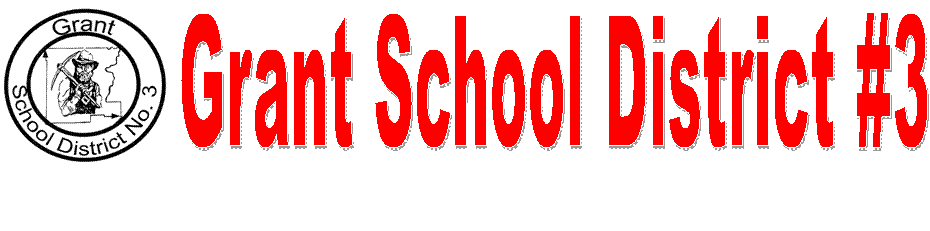 Secondary RTI HandbookResponse to Instruction & Intervention (RTI) Procedures and GuidelinesGrant School District 3http://www.grantesd.k12.or.us/District-3/Revised: September 2015Table of ContentsRTI Overview………………………………………………………………………………………………3Multi-Tiered Instructional Framework………………………….………………………………………..5RTI Early Identification Process…………………………………………………………………………6RTI Responsibility Chart………………………………………………………………………………….7RTI Meeting Guidelines…………………………………………………………………………………..8RTI Flow Chart…………………………………..……………………………………………………….11RTI Group Intervention and Planning Form…………..………………………………………………12Humbolt Elementary Standard Math Protocol………….…………………………………………….13Humbolt Elementary Standard Reading Protocol……….………………………………………...…14JD School District Reading and Math Overview………………………………………….………….15RTI Decision Rules-Kindergarten……………….……………………………..………………………16RTI Decision Rules-Grades 1-6……………………………………………………..…………………17Student Intervention Profile-Reading………………………………………………………………….18Student Intervention Profile-Math…………………………...…………………………………………19Problem Solving/Data Meeting Guiding Questions………………………………………………….20RTI Example Notes……………………………………………………………………………….……..22RTI Notes Form…………………………………………………………………………….……………23Planning for ELL Intervention…………………………………………………………………………..24Standard Behavior Protocol………………………....…………………………………………………26Humbolt Standard Behavioral Decision Rules ………………………………………………………28Student Intervention Profile-Behavior………...……………………………………………………….29Options for Change in Intervention……………………………………………………………………30Achievement Review DIBELS………………………………………………………………………… 31Achievement Review STAR Math……………………………………………………………………..33Achievement Review-ELL Language………………………………………………………………….34Achievement Review-Oaks Table……………………………………………………………………..35Achievement Review Interventions and Grades……………………………………………………. 36Problem Solving Meeting Form………………………………………………………………………..37Developmental History………………………………………………………………………………….40Developmental History (Spanish Version)……………………………………………………………42Parent Letter……………………………………………………………………………………………..45Team Notice Letter………………………………………………………………………………………46Coaching Feedback Form……………………………………………………………………………...47Assessing and Planning RTI Team Process-Interview Form………………………………………48RTI Planning Survey…………………………………………………………………………………….49AppendixGrant Union Brochure RTI OverviewThe RTI team has three purposes:To review school-wide behavior and academic data in order to evaluate the effectiveness of core programs.To screen and identify students needing additional academic and/or behavior support.To plan, implement and modify interventions for these students.  Depending on each student’s “response to instruction & intervention,” a formal referral for special education evaluation may result.RTI is intended to be a structured, systematic process involving the following features and activities:  team membership, school-wide planning, planning for the 20%, monthly meetings, and individualizing-intensifying interventions.	Team Membership:  Leadership by the principal is essential.  RTI Team membership also must include classroom teachers representing grade levels, the Title I Specialist, Behavior specialist, and specialists from Special Education and ELL programs.  	Planning for all students (School-wide):  Three times a year, in fall, winter and spring, RTI teams review data on student performance (e.g., Star Math, Attendance, Behavior), in order to evaluate the effectiveness of the core programs.  The RTI model is predicated on the notion that all students can make adequate growth and that core programs should meet the needs of at least 80% of the student population.  If this is not the case, the team needs to strategize to shore up the core.  This means the School-wide RTI Team must inspect Core Programs, foster difficult, yet productive conversations about whether the core is meeting the needs of 80% of all students, and plan prevention/intervention activities that target areas which data analysis suggests need attention (e.g., professional development, re-teaching of basic skills, re-teaching school rules and expectations consistently, etc.).  It is vital to have the building principal on the team to ensure that fundamental organizational decisions can be made, resources can be allocated, instructional delivery is effective, and the program is delivered with fidelity.  	Planning for the 20% (Targeted groups):  Students falling below the 20th percentile on Star math and/or who have other, significant academic, behavioral or attendance problems, are listed on the RTI Individual Problem Solving & Planning Form.  This is usually best accomplished by grade level teacher teams with core members of the RTI team assisting them.  These RTI teams choose interventions from the appropriate Standard Protocol (Reading, Math, or Behavior) for groups of students with similar needs.  They also decide on what progress data to collect and the person responsible for collecting the data.  If a student’s skill level is well below grade level, then the RTI team may choose to progress monitor the student at his or her instructional level as well as at grade level; only grade level norms should be used in making high-stakes decisions.	Monthly RTI Team Meetings (8 Week Meetings):  RTI teams convene every 8-10 weeks to evaluate the progress of the students involved in group interventions as well as those students who receive services through Special Education.  The team reviews progress monitoring data for each student, analyzing aimlines and trendlines (See Decision Rules).  One of four different decisions may be made at this meeting for each student being reviewed:The group intervention has been successful and the student no longer needs small group instruction,The intervention appears to be working for the student and should be continued as is;The group intervention is not working for the student and should be revised or refined; or,The group intervention is highly unlikely to be successful for the student and therefore a more, individualized approach is needed and a problem solving meeting will be held for that student .Individualizing, Intensifying Intervention:  If the student has failed to make progress or has made minimal progress after two group interventions, additional information must be gathered in order to select an intervention that is specifically targeted to the student’s needs.  At this point, RTI teams should complete the following:RTI Team Meeting Notice to parents inviting them to attend a meeting to gather information and begin planning for a more individualized intervention.Developmental History should be completed at this time.Parents should be given the RTI Parent Brochure describing how the Response to Intervention process works.If the student is an English Language Learner (ELL), the ELL teacher should obtain information about the child’s language development and evaluate how the student’s cohorts are progressing.Prior to the parent meeting, teams review each student’s cumulative record using the Individual Problem Solving Worksheet.  Although time consuming, this level of evaluation is typically necessary for only a small percentage of students.  It provides detail on the student’s history and needs and is important to designing an effective, individualized intervention.  Another resource for students with behavioral issues is the brief Functional Behavior Assessment protocol, which can easily be completed by the team.Based on the Developmental History, Individual Problem Solving Worksheet, ELL information, and progress monitoring data, the RTI team will develop an intervention that specifically targets the student’s individual needs. At the individualized planning level, it is also necessary to assign a case manager for each student.  The case manager’s responsibility is to ensure that the intervention is implemented correctly and that progress is monitored according to the schedule agreed upon by the team.  In addition, the Title specialist continues to track intervention details using the Student Intervention Profile.  Title Specialist report back to the RTI team on the progress of the students under their supervision on at least every 8-10 weeks.  Based on the developmental history, Individual Problem Solving Worksheet, and progress monitoring data, the RTI team may determine that:The student has improved substantially and no longer needs to be included in an intervention group.The student has improved substantially and the team reduces the intensity of the intervention and continues to monitor progress. The student continues to struggle, but his or her difficulties appear to be due to other factors such as behavior, attendance, or limited English Proficiency and interventions to help the students with these difficulties will be initiated.A referral for a formal special education evaluation is appropriate.  The information from the intervention profile, progress-monitoring information, developmental history, and individual problem solving worksheet should be included with the referral as they provide evidence regarding the student’s responses to various interventions.  While RTI is used only for Specific Learning Disability identification, the information collected may be useful for any special education referral.  See the most current Special Education Procedures Manual for details on the special education process.Multi-Tiered Instructional FrameworkThe district academic and behavioral program is a multi-tiered plan which includes three tiers of support designed to meet the instructional and behavioral needs of all children.  Each level targets a specific group of learners, is supported by evidence based instructional materials, provides differentiated small group instruction, and routine progress monitoring.  Instructional decisions regarding level of services are based on student performance outcomes on STAR Math.  RTI RESPONSIBILITY CHARTRTI Meeting GuidelinesNote:  This guide delineates meetings according to purpose.  Depending on the frequency and length of RTI meetings, it may be possible to consolidate multiple purposes into one meeting.  Generally, the RTI Leadership team meets with a different grade level team each week.    Team Membership:  Leadership by the team principal and the building Title One coordinator are essential.   This team meets with the grade level team routinely.  As applicable and appropriate other members of the team may include the special education teacher, ELL coordinator.Meeting tips:  Don’t meet without the essential team membersThe focus is on general education – involve the sped teacher as appropriateDesignate roles (timekeeper, facilitator, note taker)Review the purposeStick to the agendaOrganize the data before the meetingCelebrate successes100% Data MEETING - Conducted after fall, winter & spring universal screening
Purpose:  To determine the effectiveness of the core program and make necessary adjustments if it is not meeting the needs of most students.  Examine the data.  Are 80% or more of your students meeting benchmark? What students are in the 20% and may need intervention.  Yes:  Celebrate!  Are all students making growth?  Have you set ambitious goals for the next quarter?No:  Discuss the following questions about the core program.READING, MATH AND WRITINGAre all teachers using the program with a high degree of fidelity?  Is instructional time protected, or are there interruptions such as school assemblies, fire drills, etc.?Is the instructional block sufficient, or is more time needed?Are students grouped appropriately? (group with the lowest skills has the fewest members, group with the highest skills has the most members)ATTENDANCEIs there a clearly articulated attendance policy?  Is it being implemented?Is there sufficient outreach to families and a welcoming attitude toward all students?BEHAVIORIs there a school wide behavior policy, behavior curriculum and behavior team?  Are behavior expectations posted, taught, practiced, and reinforced at the building and classroom level?Are support personnel such as bus drivers and playground attendants trained in positive behavior support?Is there a classroom behavior incentive system?READING, MATH and WRITINGUse STAR Math, Smarter Balance, classroom assessments, checks,  and any other relevant classroom data (including report card information) to identify students with skills in the lowest 20% at a specific grade level.  Using STAR or other assessments, is the skill deficit fluency, accuracy, or both? Using core curriculum assessments and other classroom information, can the team identify other needs (comprehension, vocabulary, math concepts, writing organization)?ATTENDANCEReview attendance data and identify students with more than 5 absences in a 30 day period. Is there a group of students with a similar attendance issue?  Would breakfast with a preferred adult or daily check-ins improve the group’s attendance?  Do individual students need a point system for arriving on time each day, an “attendance buddy,” a wake-up call, or home visits?  Is an attendance plan appropriate?BEHAVIORReview behavior data and identify students with 3 or more discipline or counseling referrals in a 30 day period. Do behavior expectations need to be retaught and reinforced to a select group of students?Are behavior prevention or intervention programs available?Does a group of students need a social skills lunch buddy?Do parents need more support with managing behavior and parenting skills at home?Does a student need a behavior plan with clearly defined skills to be taught and established supports and expectations?What other positive supports could be put in place to assist the student?Does a student need a Functional Behavior Analysis?Should a referral to DHS or an outside resource such as Mental Health be made?What other environmental issues should be considered?GENERAL	Use standard protocols to determine which intervention program matches the group’s needs, what group size is appropriate, and how much time per day is needed for that intervention.  For behavior and attendance issues, it may be more appropriate to plan at the individual versus group level.  Determine which staff are trained (or need training) in the program and schedule the intervention time.  Determine what will be used to measure progress, how often, and who will be responsible for data collection.  When will the grade-level team reconvene to review student progress?Determine who will check fidelity of instruction and who will inform parents about team decisions.DATA REVIEW MEETINGS - Conducted every 8-10 weeks per grade levelPurpose:  To review progress monitoring for all students in interventions (10-20% group) and make decisions about whether to proceed with, discontinue, or change an intervention.  Before meeting:  Sort progress monitoring data into two groups (be sure to use decision rules to form the groups!):  1) Students making sufficient progress 2) Students who need a change in intervention During meeting:  Quickly review students making sufficient progress, determine if any student(s) should discontinue intervention. Discuss groups or individual students in need of an intervention change.  Consider: more time, a new curriculum, or a significant reduction in group size.  Change students’ graphs to indicate the intervention modifications.If a student continues to not make progress or if the concerns go beyond the scope of this meeting, move toward an individualized intervention planning meetingPROBLEM SOLVING MEETINGS  - Conducted after 2 group interventions have been unsuccessful or the team has additional concerns that would warrant further study of a student’s needs.  Additionally the team may meet to review an already established individual intervention.Purpose:  To review student information (progress monitoring, cumulative file, developmental history, attendance history, behavior history) and use it to plan an individually-designed intervention, or to review progress monitoring from individually-designed intervention to determine if referral is appropriate.  Note:  Membership at this meeting includes the building principal, Title One Coordinator, the classroom teacher for the student, the special education teacher, the parent and any other applicable member such as District Learning Specialist, ELL coordinator or speech pathologist.Individually-Designed Intervention Planning:Before meeting: Use Individual  Problem-Solving Worksheet to conduct file reviewA team member (teacher, learning specialists, or diagnostician) uses Developmental History to interview parentsInvite parents to meeting after team as met (see parent invitation notice)During meeting:Review decision rules  Review data & add any new information to PSW that is provided by parentsPlan or if necessary modify interventionIndividually-Designed Intervention Review:Review progress monitoring from all 3 intervention phases and other student dataReview decision rulesTeam discussion:  Has the student made sufficient progress?  Determine if referral to SPED is appropriate.RTI Flow ChartGrant Union School Standard Math ProtocolGrant Union School Standard Reading ProtocolAll students, including students with disabilities and English language learners are monitored through the RTI process.  Core and intervention decisions are made according to this protocol.    *Read Naturally should only be used with students who are benchmark on accuracy and used for a minimum of 3 days/week.RTI Reading and Math Decision Rules- KindergartenRTI Decision Rules: Grades 7-8Place students in interventions and begin bimonthly progress monitoring when:Academic skills fall below benchmark and place them in the lowest 20% compared to their peers on one or more of the following measures: reading curriculum based assessments, STAR Math (Weekly Assessment and End of the Unit Assessment data, Smarter Balance when appropriate, STAR Math, common assessments).*Enter progress monitoring data into data base*For students who are well below grade level, the team may choose to monitor progress at the student’s instructional level as well as their grade level. *Only grade level data should be looked at for making high-stakes decisions.*For students already in special education, the team may determine that it is appropriate to monitor less frequently in grade level material (i.e. monthly or 3 times per year). Look at students by intervention group: Change and intensify interventions when:Students from the bottom 20% have four (4) or more data points below their aim line for either reading or math.•	After a minimum of 20 intervention sessions adjust intervention and complete a fidelity check.If data are highly variable, (points above and below the aimline), maintain the current intervention until 6 data points have been collected.  Analyze aimline and trendline.  Change intervention if the slope is flat or decreasing and the scores are below benchmark.  Each time the intervention is changed, the aimline should be re-drawn using the median of the three data points prior to the intervention change as the starting point for the new aimline.  Individualize interventions when:•	After second 16 intervention sessions, notify parents and take an individualized look (select a case manager, complete Individual Problem Solving Worksheet and Developmental History).  Adjust intervention to meet the individual student’s specific needs as appropriate.Refer for Special Education evaluation when:•	After third 16 intervention sessions, consider referral for Special Education Evaluation.  Consider referral: If after 2 small group interventions and 1 highly structured intensive individually designed intervention, progress continues below the aimline OR the team determines that the support is so significant that the student will need continued individualized and intensive instruction.  For ELL students, check the progress of the co-hort group after each 6-week period to determine whether an individual student’s progress is significantly different from the group.  Which students from the bottom 20% have had four (4) data points above their aim line and are prepared to exit the intervention?•	Continue to progress monitor every 10 days for 6 weeks to ensure success.Which students who are not currently in intervention groups should be placed in one?•	Examine screening data, classroom assessments, parent and teacher input, and progress monitoring to determine placement groupStudent Intervention Profile – READINGStudent Name: ____________________ Date: ______________ ID Number: _____________Initial Data Information:	Initial Grade Level: __________	Attach DIBELS Individual Student Profile and Progress Monitoring Report or IPAS Report.Most Recent OAKS RIT Scores & %iles: (grade taken ___):  R/L ____ M ___ Wr. ___ Sci. ____ELL Language Level:  __________  Math Star Screening Score:  __________Attendance Issues:	_____________YTD Absences ____ YTD Tardies ____Behavioral Issues:	______________________________________________(If behavioral concerns, attach Individual Student Report or data on behavior plan)Number and times of Health Room Visits in past month:  ___________________Intervention #1	Start Date: ____________	Current Grade Level: _______ Targeted Skill:  Phonological awareness __ Phonics __ Fluency __ Compr. __ Vocabulary __Curriculum (From Reading Protocol):_________________________________________	Group Size:	1-3: ____	4-7: ____	8 or more: ____	Frequency:		 	DAILY	Duration: 10 min (K only): ____ 15 min.: ____ 30 min.: ____ 45 min.: ____Other: __________	End Date: ______________	Attach Progress Monitoring DataNumber of intervention sessions attended during intervention period #1_____ Total sessions possible ____	Notes:Intervention #2 Start Date: ____________	Current Grade Level: _______Targeted Skill:  Phonological awareness __ Phonics __ Fluency __ Compr. __ Vocabulary __Curriculum (From Reading Protocol): __________________________________________	Group Size:	1-3: ____	4-7: ____	8 or more: ____	Frequency:		 	DAILY	Duration: 10 min (K only): ____ 15 min.: ____ 30 min.: ____ 45 min.: ____ other: _________	End Date: ______________	Attach Progress Monitoring DataNumber of intervention sessions attended during intervention period #2_____ Total sessions possible ____	Notes:Intervention #3 Start Date: ____________	Current Grade Level: _______Targeted Skill:  Phonological awareness __ Phonics __ Fluency __ Compr. __ Vocabulary __Curriculum (From Reading Protocol): _________________________________________	Group Size:	1-3: ____	4-7: ____	8 or more: ____	Frequency:		 	DAILY	Duration: 10 min (K only): ____ 15 min.: ____ 30 min.: ____ 45 min.: ____ other: _________	End Date: ______________	Attach Progress Monitoring DataNumber of intervention sessions attended during intervention period #3_____ Total sessions possible ____         Notes:Student Intervention Profile – MATHStudent Name: _________________ Date: ______________ ID Number: ___________Initial Data Information:	Initial Grade Level: __________	Most Recent OAKS/Smarter Balance RIT Scores & %iles: (grade taken ___):  R/L ____ M ___ Wr. ___ Sci. ____ELL Language Level:  __________  Math Star Screening Score:  __________Attendance Issues:	_____________YTD Absences ____ YTD Tardies ____Behavioral Issues:	______________________________________________(If behavioral concerns, attach Individual Student Report or data on behavior plan)Number and times of Health Room Visits in past month:  ___________________Intervention #1	Start Date: ____________	Current Grade Level: _______ Targeted SkillCurriculum (From Math Protocol):_________________________________________	Group Size:	1-3: ____	4-7: ____	8 or more: ____	Frequency:		 	DAILY	Duration: 15 min.: ____ 30 min.: ____ 52 min.: ____Other: ____	End Date: ______________	Attach Progress Monitoring DataNumber of intervention sessions attended during intervention period #1_____ Total sessions possible ____	Notes:Intervention #2 Start Date: ____________	Current Grade Level: _______Targeted Skill:  Curriculum (From Math Protocol): __________________________________________	Group Size:	1-3: ____	4-7: ____	8 or more: ____	Frequency:		 	DAILY	Duration: 15 min.: ____ 30 min.: ____ 52 min.: ____ other: _________	End Date: ______________	Attach Progress Monitoring DataNumber of intervention sessions attended during intervention period #2_____ Total sessions possible ____	Notes:Intervention #3 Start Date: ____________	Current Grade Level: _______Targeted Skill:  Curriculum (From Math Protocol): _________________________________________	Group Size:	1-3: ____	4-7: ____	8 or more: ____	Frequency:		 	DAILY	Duration: 15 min.: ____ 30 min.: ____ 52 min.: ____ other: _________	End Date: ______________	Attach Progress Monitoring DataNumber of intervention sessions attended during intervention period #3_____ Total sessions possible ____ Notes:Problem Solving/Data Meeting Guiding QuestionsReview purpose for meetingPurpose of meeting:  To determine which students are in need of interventions, decide what intervention best fits each student’s needs, coordinate the students’ reading program, determine the effectiveness of current interventions, and make decisions about whether to continue, discontinue, or change an intervention.  Review team norms Stay engagedListen to learnFocus on what we can do to make a changeIf this is initial meeting for placement, skip questions 1-3.  Are intervention groups making adequate progress with support?Examine student progress monitoring graphs for intervention groups.Are most students in an intervention group making adequate progress (based on data-decision rules)? If majority of group is not making adequate progress: Has fidelity of implementation been examined?If implementation fidelity is good, does the intervention need to be modified?Consider adding a group reinforcement system, or adjusting group size, amount of intervention time, frequency of intervention, or other alterable variablesHow has students had strong attendance in the intervention group?If most students are making adequate progress, sort students into 2 piles:  1) students who may need more (Go to #2) OR 2) students who may exit (Go to #3)Are there individual students in intervention groups not making adequate progress? If so, what changes may need to be made?Examine existing data and determine if additional data are needed, including:Progress monitoring data, diagnostic data, daily lesson data, curriculum assessments, observational data during intervention and core instruction, teacher and parent input, etc.If a change is needed, consider the following options:Does the student need a different, more appropriately matched intervention?Does the student need a more intensive intervention with same instructional focus?Can you modify the current intervention to accommodate the student?Consider adjusting group size, amount of intervention time, frequency of intervention, or other alterable variablesIf a student is making better than adequate progress (based on data decision rules), can the intervention be de-intensified or discontinued? If de-intensifying an intervention, determine which alterable variables to adjustIf discontinuing an intervention, create a progress monitoring plan to determine ongoing need.Which students, not currently receiving an intervention, does the data suggest are in need of additional support?If this is initial placement, examine the screening data, which students are in the lowest 20%? (See Group Intervention & Planning Form)If this is not the initial placement, which students are nearest the lowest 20% (according to screening data) who may be in need of additional support?Which of the big 5 of Reading does the team hypothesize is the student’s greatest need?Examine screening books/assessmentsExamine core program assessmentsExamine OAKS/Smarter Balance assessments (if applicable)Place the student in group which best fits the child’s needNotify student of placementNotify parent of placementNotify staff (teacher, IA, support staff) of placementBegin a RTI Tracking Form for each student new to interventionAt the completion of the meeting, email notes to all team membersRTI Example Notes					2010-2011Notes					DATE:  Notes					2015-16Planning for English Language LearnersWhen an ELL student who is receiving a reading intervention has 6 or more data points below the aim line or a trend line that is flat or decreasing, decide if the problem is an individual or group problem.To what degree is the student struggling?  Rate the student from 1 (minimal struggle) to 4 (serious struggle).Intervene in the above areas either for the group or for the individual as appropriate.  Do not wait for “language to develop” or for “acculturation to occur. “  See Intervention Approaches on the next page.For Group Interventions:If you decide to intervene with the group, set up a progress-monitoring program in each area of concern.  The program should involve monthly progress monitoring. For students in Individual Interventions:Monitor the student’s progress in the areas of concern.For students at language level 1-3, monitor for 8 to 10 weeks.  If the student’s trendline does not improve so that progress is similar to the cohort *, then the intervention should be changed.For students at a language level of a “high” 3 and above, use the decision rules as for English only students.If the student does not make progress after two interventions, move to the individualized stage.  For students who need an individualized intervention:Complete, with the ELL teachers and parents, the Developmental History and the Individual Problem Solving Worksheet.   Use the information from these two documents to design intervention(s) in the area of concern.For students at language level 1-3, monitor for 8 to 10 weeks.  If the student's trendline does not improve so that the progress is similar to the cohort, then the intervention should be changed.For students at language level of a “high” 3 and above, use the decision rules as for English only students.* Cohort GroupA cohort group is defined as at least three students with similar language levels, educational experiences, and cultural backgrounds (such as length of time in country, language in the home, language of instruction, and length of time in ELL).  Planning for English Language Learners Intervention Approaches by AreaFor English Language Development:Increase the amount of practice of target language.Have teacher “require” language output by student multiple times per dayIncrease specificity of ELD instruction (e.g. use Language for Learning).  If possible, add an additional language based intervention.For Acculturation:Consider how the student’s culture may cause instruction to be “out of step” with the student. For example, if the student comes from a culture where girls are expected to not speak to boys, consider this in creating groupings.  If the culture emphasizes co-dependence and teamwork, de-emphasize individual grades or competitive games. Review curriculum materials for examples, pictures, and vocabulary that may cause confusion.Work with the parents.  Find out what the family’s expectation is for involvement in school, student independence in schoolwork, and understanding of the American school system.  Increase home to school communication to help adapt the child’s educational experiences to those understandings.Be more explicit with the students about “how school works”.For Academics:In general, follow the district protocols for Reading, Math, and Written Language.To decide if a student should have a reading intervention:do your best to find out if the student has strong (Reading, Math, and Written Language) skills (check the records, talk to the parent, see if an adult native speaker can informally assess)if the student has good skills in native language, place in the coreif the student does not have good skills, place in core AND start interventions.  STANDARD BEHAVIOR PROTOCOL Review the Core:Office Discipline Referral Data reviewed monthly.  If more than 1 referral per day per month  for every 300 students, revisit the CORE and look for patterns in location, time, grade, type, and frequency of incidents.If more than 20% of all students received 2 or more referrals: revisit the CORE.If more than 30% of referrals occur in a specific area of the school: re-teach specific common areas behavior expectations, acknowledge/reward positive behavior, & correct inappropriate behavior immediately.If more than 40% of referrals occur in classrooms: re-teach classroom expectations, increase professional development in classroom management strategies, and/or revisit CORE instruction in specific classrooms.  Grant Union Standard Behavioral- Decision Rules Decision Rules:Place 7-8 students in Strategic Intervention if:Student has two or more Office Discipline Referrals in the current school year.If more than 5 absences in a 30 day period: RTI team reviews data to determine the appropriate interventions, which may include calls or letters to the family or a behavior plan.7-8 Progress monitoring:Daily behavior data from Check in Check out programs.Progress on individual behavior goals or Behavior Intervention Plan.Monitor Office Discipline Referrals (ODRs) and absences.Place students in Intensive Intervention AND refer to IPBIS team if:Progress is below the expected rate after 6 weeks of Strategic Interventions.  Perform a Functional Behavior Assessment (FBA) and develop a Behavior Intervention Plan (BIP).Students receives 6 or more behavior referrals.  Perform an appropriate Functional Behavior Assessment & develop a Behavior Intervention Plan AND consult with outside agencies if necessary.There is a significant concern regarding mental health issues or anti-social behaviorStudent’s behavior poses a potential risk to self or others.All students in Intensive Interventions should have a Functional Behavioral Assessment (FBA) and Behavior Intervention Plan (BIP) and be referred to the RTI team.However, in some instances students might be referred to the RTI team prior to initiating the FBA/BIP process, if complex mental health issues are suspected.  Student Intervention Profile- BEHAVIOR Student Name: _____________________  Date: _____________  ID Number: _____________Initial Grade Level: ___________Most recent OAKS/Smarter Balance RIT scores and %iles: (grades taken ___): R/L ____M ____ Wr. ___ Sci. ____ELL Language Level : ___________Attendance Issues: ________________  YTD Absences: __________  YTD Tardies: _____________Behavioral Issues: ___________________________________________________________________________(Attach:  DIBELS and STAR Math Graphs; data on behavior plan; Attendance Report for all previous grades)Options for Change in Intervention: Each of these changes constitutes a new intervention, and are decided upon by the RTI team.  These are the options available for academic and behavioral intervention changes.  Achievement Review-MathSTAR Math Tables7th  Grade8th  Grade9th  Grade10th  GradeAchievement Review-ELL LanguageAdditional review questions for ELL studentsAchievement Review: Interventions and GradesAll Interventions (include reading, writing, math, ELD, behavior, etc.)Review of report cards, progress reports, and teacher remarks by grade level significant for:Problem Solving Meeting FormStep 3: Plan Development (What are we going to do?)Student name: ____________________________	Grade: _____			              Date: _____________Target skill: _______________________________Goal (This intervention will be successful if…):________________________________________________________________________________________________________________________________________________________________Follow up date: _______________Step 4: Plan Implementation & Evaluation (Did it work?)*Attach graphed dataATTENDANCE REVIEWAs of ____,(date) ______ (student) has had access to a total of ____ days of school and has attended ____ days of school; s/he has missed ___ days of school since starting kindergarten. Based on the formula of total days of school attended divided by total of actual school days, _____ (student) has been in school ____% of the time s/he has had access.Developmental History(To be completed through an interview with the parent)Name: ________________________________________________ Grade: _______ DOB: ____________________Parent(s): ____________________________________________________________________________________Birth HistoryHow often did you see a doctor while you were pregnant?     Regularly ___  A few times ___ Not at all ___Were you sick or did you have any complications while you were pregnant? 		Yes ____	No ____If yes, what were the problems?_______________________________________________________________Did you have the measles or any childhood disease while you were pregnant?	Yes ____	No ____If yes, what did you have?____________________________________________________________________Did you have trouble giving birth?							Yes ____	No ____If yes, what was the trouble?__________________________________________________________________Was your child born earlier than expected?						Yes ____	No ____If yes, how many weeks?_____________________________________________________________________Was there anything unusual or wrong with the birth?					Yes ____	No ____If yes, what was wrong?______________________________________________________________________Was your child born in a hospital?							Yes ____	No ____	What country?______________________________________________________________________________8.	What age were the mother and father?	Mother __________	Father __________Health History9.	Did your child have any illness or anything wrong during the first year?		Yes ____	No ____	If yes, what was the illness or what was wrong?  __________________________________________________10.	Have any of the following happened to your child?Had a temperature over 104 degrees for more than a few hours?  		Yes ____	No ____Had to go to the hospital because of a temperature?				Yes ____	No ____Ever been knocked unconscious?						Yes ____	No ____Ever had a concussion?								Yes ____	No ____Ever been in a coma? 								Yes ____	No ___	Ever had any kind of an operation? 						Yes ____	No ___	Ever been to a hospital for any other sickness or trouble not mentioned above? 	Yes ____	No ____Ever had problems with hearing or vision? 					Yes ____	No ____Had frequent earaches?    							Yes ____	No ____	If yes to letter “I”, were tubes installed?  _______  At what age? _______If you answered yes to any of the questions above, please tell about it:  ___ ___________________________________	_______________________________________________________________________________________11.	Does your child take any kind of medicine or pills regularly for some condition?	Yes____	No____If yes, please tell what the medicine is for and how long your child has been taking it.  _________________________________________________________________________________________12.  Has the child been diagnosed with any health problems?  If so tell about them:                      	________________________________________________________________________________________	      ________________________________________________________________________________________Developmental Milestones13.		At what age did your child experience the following:14.		When was your child completely toilet trained?  _________________________________________________  15.  	At present time, does the child ever have toileting accidents?                                   Yes____        No____16.		What is your child’s primary language? ________________________________________________________17.		Do people outside the family understand what your child says?		Yes____	No____		If no, please tell about it. __________________________________________________________________	_________________________________________________________________________________________18.  What language is spoken at home? ____________________________________________________________19.		Do both parents live at home?		Yes____	No____20. 		How many siblings does your child have? ______________________________________________________  21.	Is there any history of learning problems in the family?                		Yes ____    	No____22.	Any family history of physical or mental health problems?        		Yes____    	No____		If so describe:  ___________________________________________________________________________23.  How many different schools has your child attended? _____________________________________________24.  Would you describe the child’s attendance as poor, fair, or good? ___________________________________25.	At present time, do you have any concerns about your child?  		Yes____  	No____If so, please describe:  ________________________________________________________________________________________Date ______________________Dear Parents/Guardians of ____________________________________,This is to inform you that your child will be receiving reading or math support during the next eight weeks. This support is in addition to the regular 52 minutes of reading and 52 minutes of math he/she gets in the regular classroom.  Students will receive small group instruction on a particular skill for the amount of time indicated below.  Every two weeks reading and math students will be progress monitored to assess growth.  Title 1 is a federal program that provides additional support to students who are having difficulties with reading or math. Students are selected based on the assessments we give at Grant Union, including placement tests from our reading program, STAR math probes, state assessments, and teacher recommendation. Every 8 weeks a team of teachers, specialists and administrators meet to discuss each child individually and make decisions on what steps will take place to ensure each student’s success.  Attached are definitions of skills and ideas on how to help your student at home.  Also included is contact information for the Title teacher Didgette McCracken (math).  Your child will be receiving  ________ 15-20 minutes    _____ 30 minutes ____45 minutes of additional reading or math support daily.They will be receiving help with: (skill/name of program)_____Phonics											_____Fluency		_____Comprehension	_____Phonics/Fluency/Comprehension	_____Phonemic Awareness/Phonics	_____ MathIf you have questions, please contact me.Ryan Gerry, Principal Team Meeting NoticeDear: ________________________            Your child has been referred to the Response to Intervention (RTI) Team to develop an individual action plan based on your child’s needs.  The RTI team’s purpose is prevention of academic and behavior problems, and to support group and individual programs for all students.  The referral is based on the following concerns:___________________________________________________________________________________________________________________________________________________________________________________________________________________________________________________The team will meet at school to discuss your child’s needs and plan an RTI program on:  _________________________________________________________________________________    	         You are encouraged to attend this meeting.    Sincerely,RTI Team     Enclosed is a description of our Instructional Program.  If you have questions regarding the RTI program, please contact your school principal. IMPORTANT NOTICE REGARDING SPECIAL EDUCATION:  Sometimes students experience substantial on-going difficulties in school as the result of disabilities.  If the school team or your child’s teacher(s) have this concern, they will contact you to discuss it.  If you are concerned that your child may have a disability and is in need of special education services, please contact the director of special education or the school principal.Assessing & Planning RTI Team Process in Secondary SchoolsCoaching Feedback FormAssessing & Planning RTI Team Process- Interview FormSecondary SchoolsSecondary RTI Team Planning SurveyPlease complete the following items on your own.  After completing the entire document, place a check-mark next to the top three items that are not fully in place that you would prioritize for goal setting in your building.  (This document is designed to be used by RTI Teams in the fall to determine goals for improvement.)Tier One:Classroom Services include high quality instructional and behavioral supports.   Students receive whole group and differentiated small group direct instruction from the district’s adopted core programs.  The classroom teacher is responsible for the instructional program and progress monitoring for students who make adequate progress and students who exceed grade level expectations.Tier Two: Students at this level are behind their peers and require small group supplemental instruction in addition to the CORE curriculum provided in the classroom.   Student performance on the STAR assessment determines the intervention strategies that match student need and regular progress monitoring tracks student response to the prescribed intervention.  Tier Three:  Students at this level require substantial support; have severe, sustained academic difficulties. Student performance on the STAR and other appropriate assessments determine the intervention strategies prescribed for each student.  Regular progress monitoring tracks student response to the prescribed intervention strategies.  Instruction may be delivered in small groups or to the individual student, based on need.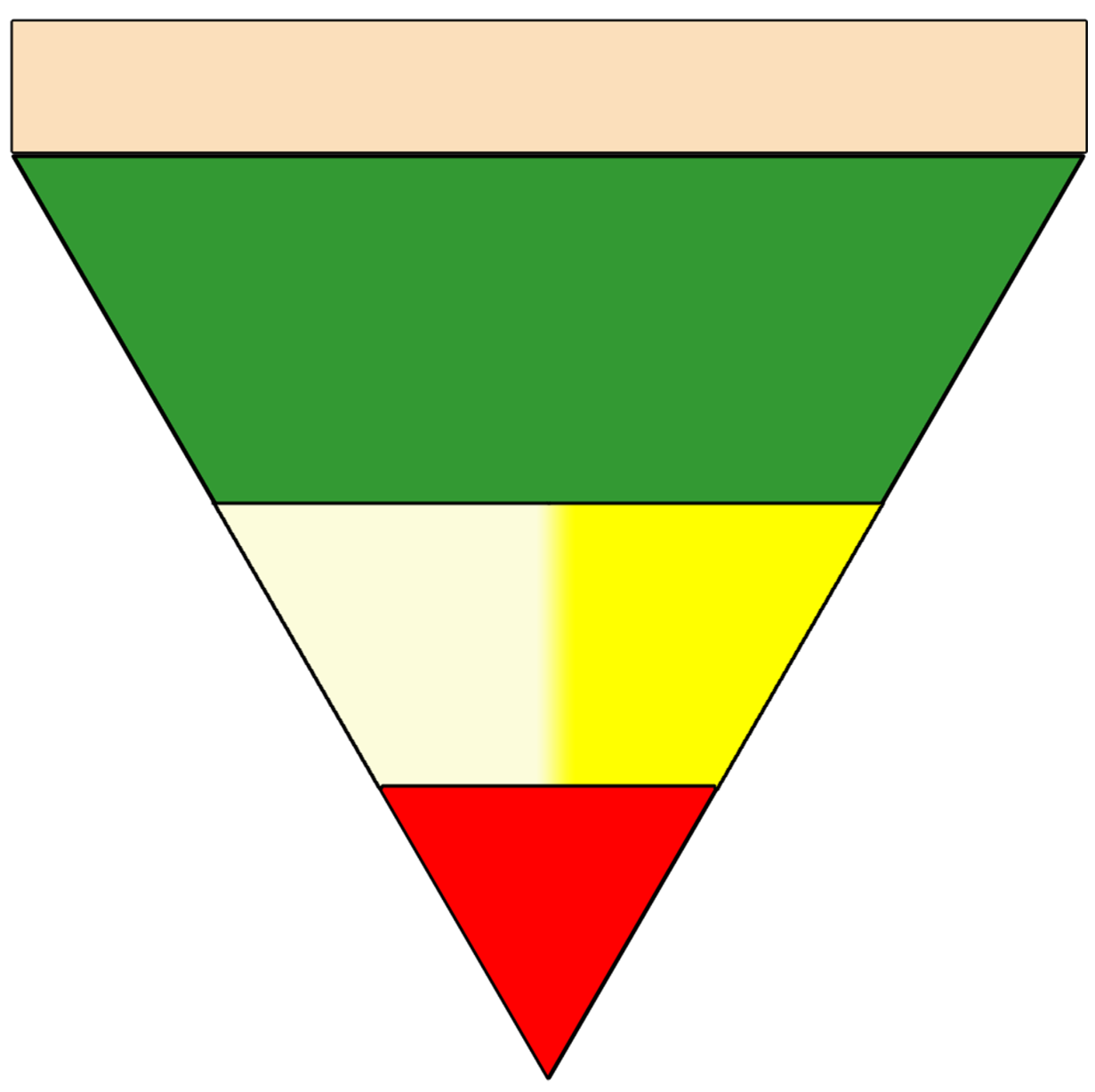                     RTI Early Identification Process                                    Grant School District 3                 ALL STUDENTS RECEIVE QUALITY BEHAVIOR AND             ACADEMIC INSTRUCTION AND SUPPORT                          ALL students are screened for additional                         instructional needs                         (Fall, Winter & Spring                      SBAC, STAR etc.)                      Small group interventions are                           chosen by the RTI                                  Team                              Interventions                                             are further                                individual-                                   izedBuilding AdministrationClassroomTeachersSpecialists(Title Teachers, Learning Specialists, Speech and Language)District OfficeParent/GuardianResource analysis:staffing, schedules and materialsImplement instruction with fidelity from core adopted programsConsult/collaborate regarding academic/ behavior program development.Collaborative District-wide RTI Coordination-Departments of Curriculum, Instruction, Student Services & Federal ProgramsProvides feedback and participates in decision making opportunitiesRTI Team CoordinatorMonitor student progressServe as a resource for teachers and IA’s by assisting in the design of strategies to support the specific needs of individual studentsMonitor and supports availability of evidence based programsHelps support their child’s learning and achievement goals and behaviorObservations & evaluations of programs and teachersProvide additional classroom intervention as neededGather data and facilitate problem solving meetings. Facilitate district-wide implementation of professional developmentCommunicates with staff regarding concernsProvides opportunity for professional development resourcesBe an active member of data teamsLead team process for coordinating multi-tiered instructionSupport RTI District Leadership/ Implementation Team meetingsAttends student/ parent/ teacher conferences and problem solving meetingsParticipates in district leadership team for evaluation and program improvementProvide program improvement inputImplement evidence based intervention instruction with fidelityAttends building team meetings when requestedAttends school eventsCompletes annual review of project performance including LD Eligibility File reviewsRTI Group Intervention and Planning FormIdentifying the lowest 20%RTI Group Intervention and Planning FormIdentifying the lowest 20%RTI Group Intervention and Planning FormIdentifying the lowest 20%RTI Group Intervention and Planning FormIdentifying the lowest 20%RTI Group Intervention and Planning FormIdentifying the lowest 20%RTI Group Intervention and Planning FormIdentifying the lowest 20%RTI Group Intervention and Planning FormIdentifying the lowest 20%RTI Group Intervention and Planning FormIdentifying the lowest 20%RTI Group Intervention and Planning FormIdentifying the lowest 20%RTI Group Intervention and Planning FormIdentifying the lowest 20%RTI Group Intervention and Planning FormIdentifying the lowest 20%RTI Group Intervention and Planning FormIdentifying the lowest 20%RTI Group Intervention and Planning FormIdentifying the lowest 20%RTI Group Intervention and Planning FormIdentifying the lowest 20%RTI Group Intervention and Planning FormIdentifying the lowest 20%RTI Group Intervention and Planning FormIdentifying the lowest 20%RTI Group Intervention and Planning FormIdentifying the lowest 20%RTI Group Intervention and Planning FormIdentifying the lowest 20%RTI Group Intervention and Planning FormIdentifying the lowest 20%RTI Group Intervention and Planning FormIdentifying the lowest 20%Grade:Grade:Student IssuesStudent IssuesStudent IssuesStudent IssuesStudent IssuesStudent IssuesStudent IssuesStudent IssuesStudent IssuesStudent IssuesStudent IssuesStudent IssuesStudent IssuesStudent IssuesStudent IssuesStudent IssuesStudent IssuesGrade:Grade:Check all that applyCheck all that applyCheck all that applyCheck all that applyCheck all that applyCheck all that applyCheck all that applyEnter ScoresEnter ScoresEnter ScoresEnter ScoresEnter ScoresEnter ScoresEnter ScoresEnter ScoresEnter ScoresEnter ScoresStudent NameTeacherBehavior/Social/EmotionalAttendanceTardinessReadingWritingMathHealth/Physical Math raw score (STAR Math)Reading RIT (Smarter Balance)Math RIT (Smarter Balance)Writing (composite score)Intervention(s)CORE PROGRAMCORE PROGRAMI N T E R V E N T I O N S I N T E R V E N T I O N S I N T E R V E N T I O N S GRADECURRICULUM OPTIONSTIMECURRICULUM OPTIONSCURRICULUM OPTIONSTIME AND GROUP SIZEStrategic(Below Benchmark)Intensive(Well Below Benchmark)7Math Connects 2 (Glencoe)PreAlgebra (Glencoe)53 min. dailyTriumphsTriumphs1st & 2nd Intervention:Intervention period 22 minLarge group, typically in the classroom3rd Intervention:Core + a minimum of 22 minutes daily, Small group8PreAlgebra (Glencoe)53 min. daily*Triumphs*Accelerated Math* Triumphs*Accelerated Math1st & 2nd Intervention:Core + 22 minutes daily – small group3rd Intervention:Core + a minimum of 22 minutes daily – small group/one-one9Integrated Math (McDougal Little)Geometry Concepts and Skills53 min. daily* Triumphs*Accelerated Math* Triumphs*Accelerated Math1st & 2nd Intervention:Core + 22 minutes daily – small group3rd Intervention:Core + a minimum of 22 minutes daily – small group/one-one10Algebra I (Glencoe)Big Ideas Math Algebra II (Glencoe)53 min. daily* Triumphs*Accelerated Math* Triumphs*Accelerated Math1st & 2nd Intervention:Core + 22 minutes daily – small group3rd Intervention:Core + a minimum of 22 minutes daily – small group/one-one11-12 Advanced Mathematical concepts (Merrill)Calculus (Larson Hotstetler Edwards)Algebra II (Glencoe)53 min. daily*Accelerated Math*Accelerated Math1st & 2nd Intervention:Core + 22 minutes daily – small group3rd Intervention:Core + a minimum of 22 minutes daily – small group/one-oneCORE PROGRAMCORE PROGRAMI N T E R V E N T I O N S I N T E R V E N T I O N S I N T E R V E N T I O N S GRADECURRICULUM TIMECURRICULUM OPTIONSCURRICULUM OPTIONSTIME AND GROUP SIZEStrategic(Below Benchmark)Intensive(Well Below Benchmark)7Holt McDougal52 min. daily1st & 2nd Intervention:3rd Intervention:Core + a minimum of 30 minutes daily, Small group8Literature Holt McDougal52 min. daily*Phonics for Reading*Preteach/ Reteach using  templates*Read Naturally**Reading Mastery*Reading Mastery*Edmark*Seeing Stars*Phonics for Reading*Triumphs*Edmark1st & 2nd Intervention:3rd Intervention: Core + a minimum of 45 minutes daily – small group9Holt McDougal52 min. daily*Phonics For Reading*Preteach/ Reteach using  templates*Read Naturally**Triumphs*Phonics for Reading*Reading Mastery*Triumphs*Edmark*Seeing Stars1st & 2nd Intervention:Core + 30 minutes daily – small group3rd Intervention:Core + a minimum of 45 minutes daily – small group1052 min. daily*Phonics For Reading*Preteach/ Reteach using  templates*Read Naturally**Triumphs*Corrective Reading*Phonics for Reading*Reading Mastery*Triumphs*Edmark*Seeing Stars1st & 2nd Intervention:Core + 30 minutes daily – small group3rd Intervention:Core + a minimum of 45 minutes daily – small group11/12 Perrines Literature: sound and Sense 8th editionwriters handbook by diana Hacker52 min. daily*Preteach/ Reteach using  templates*Read Naturally**Triumphs*Corrective Reading*Phonics for Reading*Reading Mastery*Triumphs*Edmark*Seeing Stars1st & 2nd Intervention:Core + 30 minutes daily – small group3rd Intervention:Core + a minimum of 45 minutes daily – small groupASSESSMENTASSESSMENTPURPOSEWHO IS TESTEDFREQUENCYTYPES OF REPORTINGUNIVERSAL SCREENERSmarter BalanceState and Federal Accountability to Determine Percent of Students Meeting State Grade Level  Performance Standards All students grades 7-11 Once a year.Individual reporting Group reporting by indicating percent of students meeting performance standardUNIVERSAL SCREENERSTAR Math Math skills designed to regularly monitor individual progress and system effectiveness.  All students grades 7-8All students three times a year to measure progress towards benchmark indicatorsMultiple individual and group reportingUNIVERSAL SCREENERAll students three times a year to measure progress towards benchmark indicatorsMultiple individual and group reporting.  See website at http://dibels.uoregon.eduDIAGNOSTIC TOOLSDIAGNOSTIC TOOLSDIAGNOSTIC TOOLSDIAGNOSTIC TOOLSSTAR MathTo determine students’ math level for comparisonAll students as appropriate for program placementAs needed to gather additional diagnostic informationIndividual test results and group reportingPROGRESS MONITORINGPROGRESS MONITORINGSTAR MathTo determine student’s growth during Title interventionStudents not meeting benchmark targetsAt least twice a monthMultiple individual and group reportingSKILLS MASTERYWeekly AssessmentsMeasure mastery of directly taught skills All studentsAs prescribed by programIndividual teacher recordsSKILLS MASTERYCommon Assessments Measure mastery of directly taught skillsAll studentsAs prescribed Individual teacher records and class recordsBeginning of the Year – SeptemberUniversal Screening to identify students for intervention groupings by October 15 based on fall DIBELS and STAR math data.Level 1 support (All Students):  Receive 60-90 minutes of phonemic awareness instruction daily using approved research based intervention program. This is in addition to instruction in the core reading program, or replacement core program.  60 minutes of math core instruction.  All students will also receive 30 minutes of Language for Learning and/or approved language based research based instructional program.Level 2 support (Strategic):  Add 30 minutes of approved research based intervention program.  Level 3 support (Intensive):  Approved research based intervention program for 30 minutes daily. Mid-Year – JanuaryRegroup students after January DIBELS and STAR Math have been completed.Revise the intervention by increasing time, change of program, and/or adjusting group size or instructor.End of the Year – April/MayFor those students still not making adequate progress, RTI teams should complete the Individual Problem Solving Worksheet, Developmental History and do one of the following:Revise the intervention and continue with implementation and data collectionRefer for special education evaluationData need for this meetingBrought byProgress monitoring dataAttendance dataCore program assessment Smarter Balance/Oaks (as appropriate)Diagnostic AssessmentIntervention SpecialistPrincipalClassroom teacherStudentTeacherAction/NotesTo Do:XXXXXXXXXX12/13/10-worried about behavior,  XXXXX is going to document behaviors.  XXXXXXXXXX12/13/10-missing school due to missing bus12/13/10- XXXXX please call homeXXXXX XXXXX10/05/10-Not responding to interventions.  Currently added for math interventions.11/10/10-Need to review math and reading, set up problem solving.  12/13/10-3T,  concerns with reading testing and math skills11/10/10- Set-up problem solving meeting:XXXXX12/13/10- XXXXX will set up problem solvingXXXXXXXXXX10/05/10-Overall very low.11/10/10-joining reading mastery group12/13/10-low in reading,  have switched to reading mastery, 1:1 Triumphs and adding a language intervention11/10-  XXXXX -Need to add to 1:1 intervention (Done)12/13/10-Set up language intervention- XXXXXXXXXX XXXXX10/05/10-Under aim line, but seems to be mildly responsive.12/13/10-making progressXXXXX XXXXX10/05/10-Easily distracted and attention issues11/10/10-improvingXXXXXXXXXX10/05/10-Move to approaching group.  Currently in On Level T1 group11/10/10-keep watching, writing is improving12/13/10-writing stamina is improving, is still low but is making progress.  StudentTeacherAction/NotesTo Do:AreaStudentEnglish SpeakersCohort GroupEnglish Language Development GeneralNASocial Language DevelopmentNAAcademic Language DevelopmentNAAcculturationReadingWritten LanguageMathSocial and Classroom BehaviorGrade Level(s)Universal Screening ToolsCore ProgramStrategic InterventionIntensive Interventions7-12Office Discipline ReferralsAttendance ReportsSuspensionSchool rules & behaviors expectation are explicitly taught to ALL studentsAll students regularly & consistently acknowledged for demonstrating behavior expectationsAll students reliably corrected when behavior expectations are not demonstrated. Positive behavior expectation retaught & reinforced immediately.All students are taught the PRIDE System.Re-teach expectationsAdult mentoring Peer MediationTargeted social skills groups, such as curriculum follow up with Functional Behavioral Assessment & Behavior Intervention PlansIndividualized Behavioral Goals Parent involvement/MeetingProblem solving meetingWho does this work?RTI team and relevant staffRTI Teams & ALL STAFFAppropriate staff as determined by RTITeamAppropriate staff as determined by RTI TeamIntervention #1Start Date: _____________  Current Grade Level:_____________Targeted Skills: _____________________________________________________________________Program/ Curriculum (from Behavior Protocol): ____________________________________________Group Size:  Individual: ____   2-3:______ 5-8: ________Frequency:  Once/WK:_______  Twice/ WK: ________  Daily: ________ Other: ________Duration: 10 min: _______  15 min: _______ 20 min: ______ 30 min: _______  other: ________End Date: _________                                                        Attach Progress Monitoring DataNumber of intervention sessions attended during intervention period: _____ Total sessions possible: ____Note: ______________________________________________________________________________Intervention #2Start Date: _____________  Current Grade Level:_____________Targeted Skills: _____________________________________________________________________Program/ Curriculum (from Behavior Protocol): ____________________________________________Group Size:  Individual: ____   2-3:______ 5-8: ________Frequency:  Once/WK:_______  Twice/ WK: ________  Daily: ________ Other: ________Duration: 10 min: _______  15 min: _______ 20 min: ______ 30 min: _______  other: ________End Date: _________                                                        Attach Progress Monitoring DataNumber of intervention sessions attended during intervention period: _____ Total sessions possible: ____Note: ______________________________________________________________________________Intervention #3Start Date: _____________  Current Grade Level:_____________Targeted Skills: _____________________________________________________________________Program/ Curriculum (from Behavior Protocol): ____________________________________________Group Size:  Individual: ____   2-3:______ 5-8: ________Frequency:  Once/WK:_______  Twice/ WK: ________  Daily: ________ Other: ________Duration: 10 min: _______  15 min: _______ 20 min: ______ 30 min: _______  other: ________End Date: _________                                                        Attach Progress Monitoring DataNumber of intervention sessions attended during intervention period: _____ Total sessions possible: ____Note: ______________________________________________________________________________Options for StudentsIncrease motivationAdd incentivesChange incentivesAdjust behavior planIncrease success levelVary schedule of easy/hard tasks/skillsIncrease engagementNumber of responses per sessionTeach, review and post standards of behaviorIncrease regular attendanceEnsure student skill level matches instructionSkill groupingDifferentiated instructionIncrease types of cueing approaches  Visual AuditoryTactileOptions for Instruction (Practices)Skill grouping – Differentiated instructionIncrease pace of instructionIncrease opportunities to respondEmploy standard cueing correction proceduresPre-teach con concepts outside the groupBuild/activate prior knowledgeOptions for Instruction (Logistics)Reduce size of instructional groupAdd additional instructional timeDouble dosing Different materialsChange instructorChange seating within groupProvide instruction in small units throughout the dayChange physical environmentNote:Under district decision rules, a substantial change is identified as one of the following:Time (increased by at least 15 minutes/day)Group size (reduced by at least 3)Program changeFrequency: number of times a dayFor a student who is at high risk, one and/or all three of these options should be done in the movement toward SPED referral.Options for Curriculum/ProgramPreteach components of the core programCheck fidelity of implementation of programProvide additional trainingAdd a coaching componentUse extensions of the core programMove to a more structured intervention programChange the core programOptions for Instruction (Practices)Skill grouping – Differentiated instructionIncrease pace of instructionIncrease opportunities to respondEmploy standard cueing correction proceduresPre-teach con concepts outside the groupBuild/activate prior knowledgeOptions for Instruction (Logistics)Reduce size of instructional groupAdd additional instructional timeDouble dosing Different materialsChange instructorChange seating within groupProvide instruction in small units throughout the dayChange physical environmentNote:Under district decision rules, a substantial change is identified as one of the following:Time (increased by at least 15 minutes/day)Group size (reduced by at least 3)Program changeFrequency: number of times a dayFor a student who is at high risk, one and/or all three of these options should be done in the movement toward SPED referral.Fall Score%ileBenchmarkWinter Score%ileBenchmarkSpring Score%ileBenchmarkMath Benchmark729Fall Score%ileBenchmarkWinter Score%ileBenchmarkSpring Score%ileBenchmarkMath Benchmark758Fall Score%ileBenchmarkWinter Score%ileBenchmarkSpring Score%ileBenchmarkMath Benchmark479Fall Score%ileBenchmarkWinter Score%ileBenchmarkSpring Score%ileBenchmarkMath Benchmark563Grade78910ELPA benchmarksEarly Intermediate Level 2Intermediate Level 3Early Advanced Level 4Advanced Level 5- EXIT497507517524499508518526491501515526493501516527Total Student ScoreReadingWritingListeningSpeakingComprehensionT:R:W:L:S:C:T:R:W:L:S:C:T:R:W:L:S:C:T:R:W:L:S:C:English Language Development:English Language Development:English Language Development:English Language Development:English Language Development:English Language Development:English Language Development:English Language Development:English Language Development:English Language Development:English Language Development:English Language Development:_________ How long has the child been in an ELL program in the United States?__________ Is the student’s language level and rate of progress similar to the language level of other students in their cohort group? (This should give an initial indication of potential learning difficulty IF the child has had years of explicit English language instruction but not made progress.)________ Is there an indication in the Developmental History that the child has a delayed or disrupted educational experience? (This could explain why the child’s skills are low.)__________ Is there an indication in the Developmental History that the student’s language and/or academic development has been different from his or her peers? (This might be an indication that the student may have a learning difference that is inherent.)Comments:Intervention NameDatesGroup SizeDurationInstructorBehavior (including attending skills): Hearing/ Vision Screening Results:Language skills: (Significant delays in organization, social skills, following directions, or difficulty across subject areas requiring comprehension that can not be explained by other factors.)Other: Grant Union Jr/Sr HighIndividual Problem Solving FormStudent name: ____________________________Problem Solving Team Members: _________________________________________________________________________Step 1: Problem Identification (What is the problem?)Step 2: Problem Analysis (Why is it happening?)Based on the above information (instruction, curriculum, environment, & learner) why do you think the current problem is occurring and what is the predicted result of an appropriately matched intervention?  Problem Hypothesis: The problem is occurring because_______________________________________________________________________________________________________________________________________________________________Prediction: The problem will be reduced if ______________________________________________________________What will be done?(actions taken, target skills taught, curriculum/materials used) How will it be done?(instructional strategies, etc)Who is responsible?Where will it occur?How often? (days per week & min per day?Group size?Progress monitoring planWhat materials will be used?Who is responsible?How often? Decision Rule?Decision Rule?Fidelity planWhat data will be collected?Who is responsible?How often will it be collected?Minimum standard for fidelity?Minimum standard for fidelity?Attendance: # of intervention days attended:# of intervention days attended:# of intervention days attended:Total # of intervention days:Total # of intervention days:Total # of intervention days:% of intervention sessions attended% of intervention sessions attended% of intervention sessions attendedIntervention fidelity data:                                                                                                        Minimum standard met?  Yes     NoIntervention fidelity data:                                                                                                        Minimum standard met?  Yes     NoIntervention fidelity data:                                                                                                        Minimum standard met?  Yes     NoIntervention fidelity data:                                                                                                        Minimum standard met?  Yes     NoIntervention fidelity data:                                                                                                        Minimum standard met?  Yes     NoIntervention fidelity data:                                                                                                        Minimum standard met?  Yes     NoIntervention fidelity data:                                                                                                        Minimum standard met?  Yes     NoIntervention fidelity data:                                                                                                        Minimum standard met?  Yes     NoIntervention fidelity data:                                                                                                        Minimum standard met?  Yes     NoIntervention fidelity data:                                                                                                        Minimum standard met?  Yes     NoIntervention fidelity data:                                                                                                        Minimum standard met?  Yes     NoIntervention fidelity data:                                                                                                        Minimum standard met?  Yes     NoIntervention fidelity data:                                                                                                        Minimum standard met?  Yes     NoStudent rate of progress: Student rate of progress: Peer/Expected rate of progress:Peer/Expected rate of progress:Peer/Expected rate of progress:Peer/Expected rate of progress: Less progress than expectation/peers                  More progress                  Same progress Less progress than expectation/peers                  More progress                  Same progress Less progress than expectation/peers                  More progress                  Same progress Less progress than expectation/peers                  More progress                  Same progress Less progress than expectation/peers                  More progress                  Same progress Less progress than expectation/peers                  More progress                  Same progress Less progress than expectation/peers                  More progress                  Same progress Less progress than expectation/peers                  More progress                  Same progress Less progress than expectation/peers                  More progress                  Same progress Less progress than expectation/peers                  More progress                  Same progress Less progress than expectation/peers                  More progress                  Same progress Less progress than expectation/peers                  More progress                  Same progress Less progress than expectation/peers                  More progress                  Same progressStudent level of performance:Student level of performance:Student level of performance:Expected student level of performance:Expected student level of performance:Expected student level of performance:Expected student level of performance:Magnitude of discrepancy:Magnitude of discrepancy:Magnitude of discrepancy: Less discrepant than expectation/peers                  More discrepant                  Same level of discrepancy Less discrepant than expectation/peers                  More discrepant                  Same level of discrepancy Less discrepant than expectation/peers                  More discrepant                  Same level of discrepancy Less discrepant than expectation/peers                  More discrepant                  Same level of discrepancy Less discrepant than expectation/peers                  More discrepant                  Same level of discrepancy Less discrepant than expectation/peers                  More discrepant                  Same level of discrepancy Less discrepant than expectation/peers                  More discrepant                  Same level of discrepancy Less discrepant than expectation/peers                  More discrepant                  Same level of discrepancy Less discrepant than expectation/peers                  More discrepant                  Same level of discrepancy Less discrepant than expectation/peers                  More discrepant                  Same level of discrepancy Less discrepant than expectation/peers                  More discrepant                  Same level of discrepancy Less discrepant than expectation/peers                  More discrepant                  Same level of discrepancy Less discrepant than expectation/peers                  More discrepant                  Same level of discrepancyIf less discrepant/good progress:   Continue current intervention?   Yes    No                                                                                                  Fade intervention support?    Yes    NoIf less discrepant/good progress:   Continue current intervention?   Yes    No                                                                                                  Fade intervention support?    Yes    NoIf less discrepant/good progress:   Continue current intervention?   Yes    No                                                                                                  Fade intervention support?    Yes    NoIf less discrepant/good progress:   Continue current intervention?   Yes    No                                                                                                  Fade intervention support?    Yes    NoIf less discrepant/good progress:   Continue current intervention?   Yes    No                                                                                                  Fade intervention support?    Yes    NoIf less discrepant/good progress:   Continue current intervention?   Yes    No                                                                                                  Fade intervention support?    Yes    NoIf less discrepant/good progress:   Continue current intervention?   Yes    No                                                                                                  Fade intervention support?    Yes    NoIf less discrepant/good progress:   Continue current intervention?   Yes    No                                                                                                  Fade intervention support?    Yes    NoIf less discrepant/good progress:   Continue current intervention?   Yes    No                                                                                                  Fade intervention support?    Yes    NoIf less discrepant/good progress:   Continue current intervention?   Yes    No                                                                                                  Fade intervention support?    Yes    NoIf less discrepant/good progress:   Continue current intervention?   Yes    No                                                                                                  Fade intervention support?    Yes    NoIf less discrepant/good progress:   Continue current intervention?   Yes    No                                                                                                  Fade intervention support?    Yes    NoIf less discrepant/good progress:   Continue current intervention?   Yes    No                                                                                                  Fade intervention support?    Yes    NoIf more discrepant/poor progress:  Was the intervention implemented as planned?   Yes     No                                                          Do we need to Intensify supports?    Yes     No        Refer for special education evaluation?     Yes     NoIf more discrepant/poor progress:  Was the intervention implemented as planned?   Yes     No                                                          Do we need to Intensify supports?    Yes     No        Refer for special education evaluation?     Yes     NoIf more discrepant/poor progress:  Was the intervention implemented as planned?   Yes     No                                                          Do we need to Intensify supports?    Yes     No        Refer for special education evaluation?     Yes     NoIf more discrepant/poor progress:  Was the intervention implemented as planned?   Yes     No                                                          Do we need to Intensify supports?    Yes     No        Refer for special education evaluation?     Yes     NoIf more discrepant/poor progress:  Was the intervention implemented as planned?   Yes     No                                                          Do we need to Intensify supports?    Yes     No        Refer for special education evaluation?     Yes     NoIf more discrepant/poor progress:  Was the intervention implemented as planned?   Yes     No                                                          Do we need to Intensify supports?    Yes     No        Refer for special education evaluation?     Yes     NoIf more discrepant/poor progress:  Was the intervention implemented as planned?   Yes     No                                                          Do we need to Intensify supports?    Yes     No        Refer for special education evaluation?     Yes     NoIf more discrepant/poor progress:  Was the intervention implemented as planned?   Yes     No                                                          Do we need to Intensify supports?    Yes     No        Refer for special education evaluation?     Yes     NoIf more discrepant/poor progress:  Was the intervention implemented as planned?   Yes     No                                                          Do we need to Intensify supports?    Yes     No        Refer for special education evaluation?     Yes     NoIf more discrepant/poor progress:  Was the intervention implemented as planned?   Yes     No                                                          Do we need to Intensify supports?    Yes     No        Refer for special education evaluation?     Yes     NoIf more discrepant/poor progress:  Was the intervention implemented as planned?   Yes     No                                                          Do we need to Intensify supports?    Yes     No        Refer for special education evaluation?     Yes     NoIf more discrepant/poor progress:  Was the intervention implemented as planned?   Yes     No                                                          Do we need to Intensify supports?    Yes     No        Refer for special education evaluation?     Yes     NoIf more discrepant/poor progress:  Was the intervention implemented as planned?   Yes     No                                                          Do we need to Intensify supports?    Yes     No        Refer for special education evaluation?     Yes     NoIf discrepancy the same/average progress:  Was the intervention implemented as planned?   Yes     No                                                          Do we need to Intensify supports?    Yes     No        Refer for special education evaluation?     Yes     NoIf discrepancy the same/average progress:  Was the intervention implemented as planned?   Yes     No                                                          Do we need to Intensify supports?    Yes     No        Refer for special education evaluation?     Yes     NoIf discrepancy the same/average progress:  Was the intervention implemented as planned?   Yes     No                                                          Do we need to Intensify supports?    Yes     No        Refer for special education evaluation?     Yes     NoIf discrepancy the same/average progress:  Was the intervention implemented as planned?   Yes     No                                                          Do we need to Intensify supports?    Yes     No        Refer for special education evaluation?     Yes     NoIf discrepancy the same/average progress:  Was the intervention implemented as planned?   Yes     No                                                          Do we need to Intensify supports?    Yes     No        Refer for special education evaluation?     Yes     NoIf discrepancy the same/average progress:  Was the intervention implemented as planned?   Yes     No                                                          Do we need to Intensify supports?    Yes     No        Refer for special education evaluation?     Yes     NoIf discrepancy the same/average progress:  Was the intervention implemented as planned?   Yes     No                                                          Do we need to Intensify supports?    Yes     No        Refer for special education evaluation?     Yes     NoIf discrepancy the same/average progress:  Was the intervention implemented as planned?   Yes     No                                                          Do we need to Intensify supports?    Yes     No        Refer for special education evaluation?     Yes     NoIf discrepancy the same/average progress:  Was the intervention implemented as planned?   Yes     No                                                          Do we need to Intensify supports?    Yes     No        Refer for special education evaluation?     Yes     NoIf discrepancy the same/average progress:  Was the intervention implemented as planned?   Yes     No                                                          Do we need to Intensify supports?    Yes     No        Refer for special education evaluation?     Yes     NoIf discrepancy the same/average progress:  Was the intervention implemented as planned?   Yes     No                                                          Do we need to Intensify supports?    Yes     No        Refer for special education evaluation?     Yes     NoIf discrepancy the same/average progress:  Was the intervention implemented as planned?   Yes     No                                                          Do we need to Intensify supports?    Yes     No        Refer for special education evaluation?     Yes     NoIf discrepancy the same/average progress:  Was the intervention implemented as planned?   Yes     No                                                          Do we need to Intensify supports?    Yes     No        Refer for special education evaluation?     Yes     NoComments/Actions/Next Steps:Comments/Actions/Next Steps:Comments/Actions/Next Steps:Comments/Actions/Next Steps:Comments/Actions/Next Steps:Comments/Actions/Next Steps:Comments/Actions/Next Steps:Comments/Actions/Next Steps:Comments/Actions/Next Steps:Comments/Actions/Next Steps:Comments/Actions/Next Steps:Comments/Actions/Next Steps:Comments/Actions/Next Steps:YearSchoolGradeTotal Days of SchoolAbsencesTardiesTotalParent Feedback Re: Attendancesit alone ______       speak single words ______  walk ______     speak 2-3 word sentences ____Historial de DesarrolloHistorial de DesarrolloHistorial de DesarrolloHistorial de DesarrolloHistorial de DesarrolloHistorial de DesarrolloHistorial de DesarrolloHistorial de DesarrolloHistorial de DesarrolloHistorial de DesarrolloHistorial de DesarrolloHistorial de DesarrolloHistorial de DesarrolloHistorial de DesarrolloHistorial de DesarrolloHistorial de DesarrolloHistorial de DesarrolloHistorial de DesarrolloHistorial de DesarrolloHistorial de DesarrolloHistorial de DesarrolloHistorial de DesarrolloHistorial de DesarrolloHistorial de DesarrolloHistorial de DesarrolloHistorial de DesarrolloHistorial de DesarrolloHistorial de DesarrolloHistorial de DesarrolloHistorial de DesarrolloHistorial de DesarrolloHistorial de DesarrolloHistorial de DesarrolloHistorial de DesarrolloHistorial de DesarrolloHistorial de DesarrolloHistorial de DesarrolloHistorial de DesarrolloHistorial de DesarrolloHistorial de DesarrolloHistorial de DesarrolloHistorial de DesarrolloHistorial de DesarrolloHistorial de DesarrolloHistorial de DesarrolloHistorial de DesarrolloHistorial de DesarrolloHistorial de DesarrolloHistorial de DesarrolloHistorial de DesarrolloHistorial de DesarrolloHistorial de DesarrolloHistorial de DesarrolloHistorial de DesarrolloHistorial de Desarrollo(Ser completada por medio de una entrevista)(Ser completada por medio de una entrevista)(Ser completada por medio de una entrevista)(Ser completada por medio de una entrevista)(Ser completada por medio de una entrevista)(Ser completada por medio de una entrevista)(Ser completada por medio de una entrevista)(Ser completada por medio de una entrevista)(Ser completada por medio de una entrevista)(Ser completada por medio de una entrevista)(Ser completada por medio de una entrevista)(Ser completada por medio de una entrevista)(Ser completada por medio de una entrevista)(Ser completada por medio de una entrevista)(Ser completada por medio de una entrevista)(Ser completada por medio de una entrevista)(Ser completada por medio de una entrevista)(Ser completada por medio de una entrevista)(Ser completada por medio de una entrevista)(Ser completada por medio de una entrevista)(Ser completada por medio de una entrevista)(Ser completada por medio de una entrevista)(Ser completada por medio de una entrevista)(Ser completada por medio de una entrevista)(Ser completada por medio de una entrevista)(Ser completada por medio de una entrevista)(Ser completada por medio de una entrevista)(Ser completada por medio de una entrevista)(Ser completada por medio de una entrevista)(Ser completada por medio de una entrevista)(Ser completada por medio de una entrevista)(Ser completada por medio de una entrevista)(Ser completada por medio de una entrevista)(Ser completada por medio de una entrevista)(Ser completada por medio de una entrevista)(Ser completada por medio de una entrevista)(Ser completada por medio de una entrevista)(Ser completada por medio de una entrevista)(Ser completada por medio de una entrevista)(Ser completada por medio de una entrevista)(Ser completada por medio de una entrevista)(Ser completada por medio de una entrevista)(Ser completada por medio de una entrevista)(Ser completada por medio de una entrevista)(Ser completada por medio de una entrevista)(Ser completada por medio de una entrevista)(Ser completada por medio de una entrevista)(Ser completada por medio de una entrevista)(Ser completada por medio de una entrevista)(Ser completada por medio de una entrevista)(Ser completada por medio de una entrevista)(Ser completada por medio de una entrevista)(Ser completada por medio de una entrevista)(Ser completada por medio de una entrevista)(Ser completada por medio de una entrevista)Nombre:Fecha de Nacimiento:Fecha de Nacimiento:Fecha de Nacimiento:Fecha de Nacimiento:Fecha de Nacimiento:Fecha de Nacimiento:Fecha de Nacimiento:Fecha de Nacimiento:Fecha de Nacimiento:Fecha de Nacimiento:Fecha de Nacimiento:Fecha de Nacimiento:Fecha de Nacimiento:Fecha de Nacimiento:Fecha de Nacimiento:Fecha de Nacimiento:Fecha de Nacimiento:Fecha de Nacimiento:Fecha de Nacimiento:Edad:Edad:Edad:Edad:Edad:Edad:Edad:Edad:Grado:Nombre del padre:Nombre del padre:Nombre del padre:Lengua que se habla en casa:Lengua que se habla en casa:Lengua que se habla en casa:Lengua que se habla en casa:Lengua que se habla en casa:Lengua que se habla en casa:Lengua que se habla en casa:Lengua que se habla en casa:Lengua que se habla en casa:Lengua que se habla en casa:Lengua que se habla en casa:Lengua que se habla en casa:Lengua que se habla en casa:Lengua que se habla en casa:Lengua que se habla en casa:Lengua que se habla en casa:Lengua que se habla en casa:Lengua que se habla en casa:Lengua que se habla en casa:Lengua que se habla en casa:Lengua que se habla en casa:Lengua que se habla en casa:Lengua que se habla en casa:Lengua que se habla en casa:Lengua que se habla en casa:Lengua que se habla en casa:Historial de NacimientoHistorial de NacimientoHistorial de NacimientoHistorial de NacimientoHistorial de NacimientoHistorial de NacimientoHistorial de NacimientoHistorial de NacimientoHistorial de NacimientoHistorial de NacimientoHistorial de NacimientoHistorial de NacimientoHistorial de NacimientoHistorial de NacimientoHistorial de NacimientoHistorial de NacimientoHistorial de NacimientoHistorial de NacimientoHistorial de NacimientoHistorial de NacimientoHistorial de NacimientoHistorial de NacimientoHistorial de NacimientoHistorial de NacimientoHistorial de NacimientoHistorial de NacimientoHistorial de NacimientoHistorial de NacimientoHistorial de NacimientoHistorial de NacimientoHistorial de NacimientoHistorial de NacimientoHistorial de NacimientoHistorial de NacimientoHistorial de NacimientoHistorial de NacimientoHistorial de NacimientoHistorial de NacimientoHistorial de NacimientoHistorial de NacimientoHistorial de NacimientoHistorial de NacimientoHistorial de NacimientoHistorial de NacimientoHistorial de NacimientoHistorial de NacimientoHistorial de NacimientoHistorial de NacimientoHistorial de NacimientoHistorial de NacimientoHistorial de NacimientoHistorial de NacimientoHistorial de NacimientoHistorial de NacimientoHistorial de Nacimiento1. ¿Que tan seguido visitó al doctor mientras estaba embarazada?1. ¿Que tan seguido visitó al doctor mientras estaba embarazada?1. ¿Que tan seguido visitó al doctor mientras estaba embarazada?1. ¿Que tan seguido visitó al doctor mientras estaba embarazada?1. ¿Que tan seguido visitó al doctor mientras estaba embarazada?1. ¿Que tan seguido visitó al doctor mientras estaba embarazada?1. ¿Que tan seguido visitó al doctor mientras estaba embarazada?1. ¿Que tan seguido visitó al doctor mientras estaba embarazada?1. ¿Que tan seguido visitó al doctor mientras estaba embarazada?1. ¿Que tan seguido visitó al doctor mientras estaba embarazada?1. ¿Que tan seguido visitó al doctor mientras estaba embarazada?1. ¿Que tan seguido visitó al doctor mientras estaba embarazada?1. ¿Que tan seguido visitó al doctor mientras estaba embarazada?1. ¿Que tan seguido visitó al doctor mientras estaba embarazada?1. ¿Que tan seguido visitó al doctor mientras estaba embarazada?1. ¿Que tan seguido visitó al doctor mientras estaba embarazada?1. ¿Que tan seguido visitó al doctor mientras estaba embarazada?1. ¿Que tan seguido visitó al doctor mientras estaba embarazada?1. ¿Que tan seguido visitó al doctor mientras estaba embarazada?1. ¿Que tan seguido visitó al doctor mientras estaba embarazada?1. ¿Que tan seguido visitó al doctor mientras estaba embarazada?1. ¿Que tan seguido visitó al doctor mientras estaba embarazada?1. ¿Que tan seguido visitó al doctor mientras estaba embarazada?1. ¿Que tan seguido visitó al doctor mientras estaba embarazada?RegularRegularRegularRegularAlgunas vecesAlgunas vecesAlgunas vecesAlgunas vecesAlgunas vecesAlgunas vecesAlgunas vecesAlgunas vecesAlgunas vecesAlgunas vecesAlgunas vecesAlgunas vecesAlgunas vecesAlgunas vecesAlgunas vecesNuncaNuncaNuncaNuncaNunca2. ¿Estuvo enferma o tuvo alguna complicación durante su embarazo?2. ¿Estuvo enferma o tuvo alguna complicación durante su embarazo?2. ¿Estuvo enferma o tuvo alguna complicación durante su embarazo?2. ¿Estuvo enferma o tuvo alguna complicación durante su embarazo?2. ¿Estuvo enferma o tuvo alguna complicación durante su embarazo?2. ¿Estuvo enferma o tuvo alguna complicación durante su embarazo?2. ¿Estuvo enferma o tuvo alguna complicación durante su embarazo?2. ¿Estuvo enferma o tuvo alguna complicación durante su embarazo?2. ¿Estuvo enferma o tuvo alguna complicación durante su embarazo?2. ¿Estuvo enferma o tuvo alguna complicación durante su embarazo?2. ¿Estuvo enferma o tuvo alguna complicación durante su embarazo?2. ¿Estuvo enferma o tuvo alguna complicación durante su embarazo?2. ¿Estuvo enferma o tuvo alguna complicación durante su embarazo?2. ¿Estuvo enferma o tuvo alguna complicación durante su embarazo?2. ¿Estuvo enferma o tuvo alguna complicación durante su embarazo?2. ¿Estuvo enferma o tuvo alguna complicación durante su embarazo?2. ¿Estuvo enferma o tuvo alguna complicación durante su embarazo?2. ¿Estuvo enferma o tuvo alguna complicación durante su embarazo?2. ¿Estuvo enferma o tuvo alguna complicación durante su embarazo?2. ¿Estuvo enferma o tuvo alguna complicación durante su embarazo?2. ¿Estuvo enferma o tuvo alguna complicación durante su embarazo?2. ¿Estuvo enferma o tuvo alguna complicación durante su embarazo?2. ¿Estuvo enferma o tuvo alguna complicación durante su embarazo?2. ¿Estuvo enferma o tuvo alguna complicación durante su embarazo?2. ¿Estuvo enferma o tuvo alguna complicación durante su embarazo?2. ¿Estuvo enferma o tuvo alguna complicación durante su embarazo?2. ¿Estuvo enferma o tuvo alguna complicación durante su embarazo?2. ¿Estuvo enferma o tuvo alguna complicación durante su embarazo?2. ¿Estuvo enferma o tuvo alguna complicación durante su embarazo?SiSiSiSiSiNoNoNoNoNoNoSi la respuesta fue “si,” explique:Si la respuesta fue “si,” explique:Si la respuesta fue “si,” explique:Si la respuesta fue “si,” explique:Si la respuesta fue “si,” explique:Si la respuesta fue “si,” explique:Si la respuesta fue “si,” explique:Si la respuesta fue “si,” explique:Si la respuesta fue “si,” explique:3. ¿Tuvo sarampión o alguna otra enfermedad de la niñes mientras estaba embarazada?3. ¿Tuvo sarampión o alguna otra enfermedad de la niñes mientras estaba embarazada?3. ¿Tuvo sarampión o alguna otra enfermedad de la niñes mientras estaba embarazada?3. ¿Tuvo sarampión o alguna otra enfermedad de la niñes mientras estaba embarazada?3. ¿Tuvo sarampión o alguna otra enfermedad de la niñes mientras estaba embarazada?3. ¿Tuvo sarampión o alguna otra enfermedad de la niñes mientras estaba embarazada?3. ¿Tuvo sarampión o alguna otra enfermedad de la niñes mientras estaba embarazada?3. ¿Tuvo sarampión o alguna otra enfermedad de la niñes mientras estaba embarazada?3. ¿Tuvo sarampión o alguna otra enfermedad de la niñes mientras estaba embarazada?3. ¿Tuvo sarampión o alguna otra enfermedad de la niñes mientras estaba embarazada?3. ¿Tuvo sarampión o alguna otra enfermedad de la niñes mientras estaba embarazada?3. ¿Tuvo sarampión o alguna otra enfermedad de la niñes mientras estaba embarazada?3. ¿Tuvo sarampión o alguna otra enfermedad de la niñes mientras estaba embarazada?3. ¿Tuvo sarampión o alguna otra enfermedad de la niñes mientras estaba embarazada?3. ¿Tuvo sarampión o alguna otra enfermedad de la niñes mientras estaba embarazada?3. ¿Tuvo sarampión o alguna otra enfermedad de la niñes mientras estaba embarazada?3. ¿Tuvo sarampión o alguna otra enfermedad de la niñes mientras estaba embarazada?3. ¿Tuvo sarampión o alguna otra enfermedad de la niñes mientras estaba embarazada?3. ¿Tuvo sarampión o alguna otra enfermedad de la niñes mientras estaba embarazada?3. ¿Tuvo sarampión o alguna otra enfermedad de la niñes mientras estaba embarazada?3. ¿Tuvo sarampión o alguna otra enfermedad de la niñes mientras estaba embarazada?3. ¿Tuvo sarampión o alguna otra enfermedad de la niñes mientras estaba embarazada?3. ¿Tuvo sarampión o alguna otra enfermedad de la niñes mientras estaba embarazada?3. ¿Tuvo sarampión o alguna otra enfermedad de la niñes mientras estaba embarazada?3. ¿Tuvo sarampión o alguna otra enfermedad de la niñes mientras estaba embarazada?3. ¿Tuvo sarampión o alguna otra enfermedad de la niñes mientras estaba embarazada?3. ¿Tuvo sarampión o alguna otra enfermedad de la niñes mientras estaba embarazada?3. ¿Tuvo sarampión o alguna otra enfermedad de la niñes mientras estaba embarazada?3. ¿Tuvo sarampión o alguna otra enfermedad de la niñes mientras estaba embarazada?3. ¿Tuvo sarampión o alguna otra enfermedad de la niñes mientras estaba embarazada?3. ¿Tuvo sarampión o alguna otra enfermedad de la niñes mientras estaba embarazada?3. ¿Tuvo sarampión o alguna otra enfermedad de la niñes mientras estaba embarazada?3. ¿Tuvo sarampión o alguna otra enfermedad de la niñes mientras estaba embarazada?3. ¿Tuvo sarampión o alguna otra enfermedad de la niñes mientras estaba embarazada?3. ¿Tuvo sarampión o alguna otra enfermedad de la niñes mientras estaba embarazada?3. ¿Tuvo sarampión o alguna otra enfermedad de la niñes mientras estaba embarazada?3. ¿Tuvo sarampión o alguna otra enfermedad de la niñes mientras estaba embarazada?SiSiSiSiSiSiSiNoNoNoNoNoSi la respuesta fue “si,” explique:Si la respuesta fue “si,” explique:Si la respuesta fue “si,” explique:Si la respuesta fue “si,” explique:Si la respuesta fue “si,” explique:Si la respuesta fue “si,” explique:Si la respuesta fue “si,” explique:4. ¿Tuvo dificultades durante el parto?4. ¿Tuvo dificultades durante el parto?4. ¿Tuvo dificultades durante el parto?4. ¿Tuvo dificultades durante el parto?4. ¿Tuvo dificultades durante el parto?4. ¿Tuvo dificultades durante el parto?4. ¿Tuvo dificultades durante el parto?4. ¿Tuvo dificultades durante el parto?4. ¿Tuvo dificultades durante el parto?SiSiSiSiNoNoNoNoNoNoNoSi la respuesta fue “si,” ¿cual fue la dificultad?Si la respuesta fue “si,” ¿cual fue la dificultad?Si la respuesta fue “si,” ¿cual fue la dificultad?Si la respuesta fue “si,” ¿cual fue la dificultad?Si la respuesta fue “si,” ¿cual fue la dificultad?Si la respuesta fue “si,” ¿cual fue la dificultad?Si la respuesta fue “si,” ¿cual fue la dificultad?Si la respuesta fue “si,” ¿cual fue la dificultad?Si la respuesta fue “si,” ¿cual fue la dificultad?Si la respuesta fue “si,” ¿cual fue la dificultad?Si la respuesta fue “si,” ¿cual fue la dificultad?Si la respuesta fue “si,” ¿cual fue la dificultad?Si la respuesta fue “si,” ¿cual fue la dificultad?Si la respuesta fue “si,” ¿cual fue la dificultad?Si la respuesta fue “si,” ¿cual fue la dificultad?Si la respuesta fue “si,” ¿cual fue la dificultad?Si la respuesta fue “si,” ¿cual fue la dificultad?Si la respuesta fue “si,” ¿cual fue la dificultad?Si la respuesta fue “si,” ¿cual fue la dificultad?Si la respuesta fue “si,” ¿cual fue la dificultad?Si la respuesta fue “si,” ¿cual fue la dificultad?Si la respuesta fue “si,” ¿cual fue la dificultad?Si la respuesta fue “si,” ¿cual fue la dificultad?Si la respuesta fue “si,” ¿cual fue la dificultad?5. ¿Nació su niño antes de lo que usted esperaba?5. ¿Nació su niño antes de lo que usted esperaba?5. ¿Nació su niño antes de lo que usted esperaba?5. ¿Nació su niño antes de lo que usted esperaba?5. ¿Nació su niño antes de lo que usted esperaba?5. ¿Nació su niño antes de lo que usted esperaba?5. ¿Nació su niño antes de lo que usted esperaba?5. ¿Nació su niño antes de lo que usted esperaba?5. ¿Nació su niño antes de lo que usted esperaba?5. ¿Nació su niño antes de lo que usted esperaba?5. ¿Nació su niño antes de lo que usted esperaba?5. ¿Nació su niño antes de lo que usted esperaba?5. ¿Nació su niño antes de lo que usted esperaba?5. ¿Nació su niño antes de lo que usted esperaba?5. ¿Nació su niño antes de lo que usted esperaba?5. ¿Nació su niño antes de lo que usted esperaba?5. ¿Nació su niño antes de lo que usted esperaba?5. ¿Nació su niño antes de lo que usted esperaba?5. ¿Nació su niño antes de lo que usted esperaba?5. ¿Nació su niño antes de lo que usted esperaba?SiSiSiSiNoNoSi su respuesta fue “si,” ¿Cuantas semanas fueron de anticipación?Si su respuesta fue “si,” ¿Cuantas semanas fueron de anticipación?Si su respuesta fue “si,” ¿Cuantas semanas fueron de anticipación?Si su respuesta fue “si,” ¿Cuantas semanas fueron de anticipación?Si su respuesta fue “si,” ¿Cuantas semanas fueron de anticipación?Si su respuesta fue “si,” ¿Cuantas semanas fueron de anticipación?Si su respuesta fue “si,” ¿Cuantas semanas fueron de anticipación?Si su respuesta fue “si,” ¿Cuantas semanas fueron de anticipación?Si su respuesta fue “si,” ¿Cuantas semanas fueron de anticipación?Si su respuesta fue “si,” ¿Cuantas semanas fueron de anticipación?Si su respuesta fue “si,” ¿Cuantas semanas fueron de anticipación?Si su respuesta fue “si,” ¿Cuantas semanas fueron de anticipación?Si su respuesta fue “si,” ¿Cuantas semanas fueron de anticipación?Si su respuesta fue “si,” ¿Cuantas semanas fueron de anticipación?Si su respuesta fue “si,” ¿Cuantas semanas fueron de anticipación?Si su respuesta fue “si,” ¿Cuantas semanas fueron de anticipación?Si su respuesta fue “si,” ¿Cuantas semanas fueron de anticipación?Si su respuesta fue “si,” ¿Cuantas semanas fueron de anticipación?Si su respuesta fue “si,” ¿Cuantas semanas fueron de anticipación?Si su respuesta fue “si,” ¿Cuantas semanas fueron de anticipación?Si su respuesta fue “si,” ¿Cuantas semanas fueron de anticipación?Si su respuesta fue “si,” ¿Cuantas semanas fueron de anticipación?Si su respuesta fue “si,” ¿Cuantas semanas fueron de anticipación?Si su respuesta fue “si,” ¿Cuantas semanas fueron de anticipación?Si su respuesta fue “si,” ¿Cuantas semanas fueron de anticipación?Si su respuesta fue “si,” ¿Cuantas semanas fueron de anticipación?Si su respuesta fue “si,” ¿Cuantas semanas fueron de anticipación?Si su respuesta fue “si,” ¿Cuantas semanas fueron de anticipación?Si su respuesta fue “si,” ¿Cuantas semanas fueron de anticipación?6. ¿Hubo algo diferente o algún problema con el nacimiento?6. ¿Hubo algo diferente o algún problema con el nacimiento?6. ¿Hubo algo diferente o algún problema con el nacimiento?6. ¿Hubo algo diferente o algún problema con el nacimiento?6. ¿Hubo algo diferente o algún problema con el nacimiento?6. ¿Hubo algo diferente o algún problema con el nacimiento?6. ¿Hubo algo diferente o algún problema con el nacimiento?6. ¿Hubo algo diferente o algún problema con el nacimiento?6. ¿Hubo algo diferente o algún problema con el nacimiento?6. ¿Hubo algo diferente o algún problema con el nacimiento?6. ¿Hubo algo diferente o algún problema con el nacimiento?6. ¿Hubo algo diferente o algún problema con el nacimiento?6. ¿Hubo algo diferente o algún problema con el nacimiento?6. ¿Hubo algo diferente o algún problema con el nacimiento?6. ¿Hubo algo diferente o algún problema con el nacimiento?6. ¿Hubo algo diferente o algún problema con el nacimiento?6. ¿Hubo algo diferente o algún problema con el nacimiento?6. ¿Hubo algo diferente o algún problema con el nacimiento?6. ¿Hubo algo diferente o algún problema con el nacimiento?6. ¿Hubo algo diferente o algún problema con el nacimiento?6. ¿Hubo algo diferente o algún problema con el nacimiento?6. ¿Hubo algo diferente o algún problema con el nacimiento?6. ¿Hubo algo diferente o algún problema con el nacimiento?6. ¿Hubo algo diferente o algún problema con el nacimiento?6. ¿Hubo algo diferente o algún problema con el nacimiento?6. ¿Hubo algo diferente o algún problema con el nacimiento?6. ¿Hubo algo diferente o algún problema con el nacimiento?6. ¿Hubo algo diferente o algún problema con el nacimiento?SiNoNoNoSi la respuesta fue “si,” ¿Cual fue el problema?Si la respuesta fue “si,” ¿Cual fue el problema?Si la respuesta fue “si,” ¿Cual fue el problema?Si la respuesta fue “si,” ¿Cual fue el problema?Si la respuesta fue “si,” ¿Cual fue el problema?Si la respuesta fue “si,” ¿Cual fue el problema?Si la respuesta fue “si,” ¿Cual fue el problema?Si la respuesta fue “si,” ¿Cual fue el problema?Si la respuesta fue “si,” ¿Cual fue el problema?Si la respuesta fue “si,” ¿Cual fue el problema?Si la respuesta fue “si,” ¿Cual fue el problema?Si la respuesta fue “si,” ¿Cual fue el problema?Si la respuesta fue “si,” ¿Cual fue el problema?Si la respuesta fue “si,” ¿Cual fue el problema?Si la respuesta fue “si,” ¿Cual fue el problema?Si la respuesta fue “si,” ¿Cual fue el problema?Si la respuesta fue “si,” ¿Cual fue el problema?Si la respuesta fue “si,” ¿Cual fue el problema?7. ¿Nació su niño en un hospital?7. ¿Nació su niño en un hospital?7. ¿Nació su niño en un hospital?7. ¿Nació su niño en un hospital?7. ¿Nació su niño en un hospital?7. ¿Nació su niño en un hospital?7. ¿Nació su niño en un hospital?7. ¿Nació su niño en un hospital?7. ¿Nació su niño en un hospital?SiSiSiSiSiNoNoNoNoNo8. ¿En que país nació su niño?8. ¿En que país nació su niño?8. ¿En que país nació su niño?8. ¿En que país nació su niño?8. ¿En que país nació su niño?9. ¿Que edad tenia la mamá y el papá cuando nació el bebé?9. ¿Que edad tenia la mamá y el papá cuando nació el bebé?9. ¿Que edad tenia la mamá y el papá cuando nació el bebé?9. ¿Que edad tenia la mamá y el papá cuando nació el bebé?9. ¿Que edad tenia la mamá y el papá cuando nació el bebé?9. ¿Que edad tenia la mamá y el papá cuando nació el bebé?9. ¿Que edad tenia la mamá y el papá cuando nació el bebé?9. ¿Que edad tenia la mamá y el papá cuando nació el bebé?9. ¿Que edad tenia la mamá y el papá cuando nació el bebé?9. ¿Que edad tenia la mamá y el papá cuando nació el bebé?9. ¿Que edad tenia la mamá y el papá cuando nació el bebé?9. ¿Que edad tenia la mamá y el papá cuando nació el bebé?9. ¿Que edad tenia la mamá y el papá cuando nació el bebé?9. ¿Que edad tenia la mamá y el papá cuando nació el bebé?9. ¿Que edad tenia la mamá y el papá cuando nació el bebé?9. ¿Que edad tenia la mamá y el papá cuando nació el bebé?9. ¿Que edad tenia la mamá y el papá cuando nació el bebé?9. ¿Que edad tenia la mamá y el papá cuando nació el bebé?9. ¿Que edad tenia la mamá y el papá cuando nació el bebé?9. ¿Que edad tenia la mamá y el papá cuando nació el bebé?9. ¿Que edad tenia la mamá y el papá cuando nació el bebé?9. ¿Que edad tenia la mamá y el papá cuando nació el bebé?9. ¿Que edad tenia la mamá y el papá cuando nació el bebé?9. ¿Que edad tenia la mamá y el papá cuando nació el bebé?9. ¿Que edad tenia la mamá y el papá cuando nació el bebé?9. ¿Que edad tenia la mamá y el papá cuando nació el bebé?9. ¿Que edad tenia la mamá y el papá cuando nació el bebé?9. ¿Que edad tenia la mamá y el papá cuando nació el bebé?MamáMamáMamáMamáMamáMamáPapaPapaPapaPapaPapaPapaPapaHistorial de SaludHistorial de SaludHistorial de SaludHistorial de SaludHistorial de SaludHistorial de SaludHistorial de SaludHistorial de SaludHistorial de SaludHistorial de SaludHistorial de SaludHistorial de SaludHistorial de SaludHistorial de SaludHistorial de SaludHistorial de SaludHistorial de SaludHistorial de SaludHistorial de SaludHistorial de SaludHistorial de SaludHistorial de SaludHistorial de SaludHistorial de SaludHistorial de SaludHistorial de SaludHistorial de SaludHistorial de SaludHistorial de SaludHistorial de SaludHistorial de SaludHistorial de SaludHistorial de SaludHistorial de SaludHistorial de SaludHistorial de SaludHistorial de SaludHistorial de SaludHistorial de SaludHistorial de SaludHistorial de SaludHistorial de SaludHistorial de SaludHistorial de SaludHistorial de SaludHistorial de SaludHistorial de SaludHistorial de SaludHistorial de SaludHistorial de SaludHistorial de SaludHistorial de SaludHistorial de SaludHistorial de SaludHistorial de Salud10. ¿Su niño tuvo alguna enfermedad o algún mal durante el primer año?10. ¿Su niño tuvo alguna enfermedad o algún mal durante el primer año?10. ¿Su niño tuvo alguna enfermedad o algún mal durante el primer año?10. ¿Su niño tuvo alguna enfermedad o algún mal durante el primer año?10. ¿Su niño tuvo alguna enfermedad o algún mal durante el primer año?10. ¿Su niño tuvo alguna enfermedad o algún mal durante el primer año?10. ¿Su niño tuvo alguna enfermedad o algún mal durante el primer año?10. ¿Su niño tuvo alguna enfermedad o algún mal durante el primer año?10. ¿Su niño tuvo alguna enfermedad o algún mal durante el primer año?10. ¿Su niño tuvo alguna enfermedad o algún mal durante el primer año?10. ¿Su niño tuvo alguna enfermedad o algún mal durante el primer año?10. ¿Su niño tuvo alguna enfermedad o algún mal durante el primer año?10. ¿Su niño tuvo alguna enfermedad o algún mal durante el primer año?10. ¿Su niño tuvo alguna enfermedad o algún mal durante el primer año?10. ¿Su niño tuvo alguna enfermedad o algún mal durante el primer año?10. ¿Su niño tuvo alguna enfermedad o algún mal durante el primer año?10. ¿Su niño tuvo alguna enfermedad o algún mal durante el primer año?10. ¿Su niño tuvo alguna enfermedad o algún mal durante el primer año?10. ¿Su niño tuvo alguna enfermedad o algún mal durante el primer año?10. ¿Su niño tuvo alguna enfermedad o algún mal durante el primer año?10. ¿Su niño tuvo alguna enfermedad o algún mal durante el primer año?10. ¿Su niño tuvo alguna enfermedad o algún mal durante el primer año?10. ¿Su niño tuvo alguna enfermedad o algún mal durante el primer año?10. ¿Su niño tuvo alguna enfermedad o algún mal durante el primer año?10. ¿Su niño tuvo alguna enfermedad o algún mal durante el primer año?10. ¿Su niño tuvo alguna enfermedad o algún mal durante el primer año?10. ¿Su niño tuvo alguna enfermedad o algún mal durante el primer año?10. ¿Su niño tuvo alguna enfermedad o algún mal durante el primer año?10. ¿Su niño tuvo alguna enfermedad o algún mal durante el primer año?10. ¿Su niño tuvo alguna enfermedad o algún mal durante el primer año?10. ¿Su niño tuvo alguna enfermedad o algún mal durante el primer año?10. ¿Su niño tuvo alguna enfermedad o algún mal durante el primer año?10. ¿Su niño tuvo alguna enfermedad o algún mal durante el primer año?SiSiSiSiSiSiNoNoNoNoNoNoNoSi su respuesta fue “si,” ¿Cual fue la enfermedad o cual fue el mal?Si su respuesta fue “si,” ¿Cual fue la enfermedad o cual fue el mal?Si su respuesta fue “si,” ¿Cual fue la enfermedad o cual fue el mal?Si su respuesta fue “si,” ¿Cual fue la enfermedad o cual fue el mal?Si su respuesta fue “si,” ¿Cual fue la enfermedad o cual fue el mal?Si su respuesta fue “si,” ¿Cual fue la enfermedad o cual fue el mal?Si su respuesta fue “si,” ¿Cual fue la enfermedad o cual fue el mal?Si su respuesta fue “si,” ¿Cual fue la enfermedad o cual fue el mal?Si su respuesta fue “si,” ¿Cual fue la enfermedad o cual fue el mal?Si su respuesta fue “si,” ¿Cual fue la enfermedad o cual fue el mal?Si su respuesta fue “si,” ¿Cual fue la enfermedad o cual fue el mal?Si su respuesta fue “si,” ¿Cual fue la enfermedad o cual fue el mal?Si su respuesta fue “si,” ¿Cual fue la enfermedad o cual fue el mal?Si su respuesta fue “si,” ¿Cual fue la enfermedad o cual fue el mal?Si su respuesta fue “si,” ¿Cual fue la enfermedad o cual fue el mal?Si su respuesta fue “si,” ¿Cual fue la enfermedad o cual fue el mal?Si su respuesta fue “si,” ¿Cual fue la enfermedad o cual fue el mal?Si su respuesta fue “si,” ¿Cual fue la enfermedad o cual fue el mal?Si su respuesta fue “si,” ¿Cual fue la enfermedad o cual fue el mal?Si su respuesta fue “si,” ¿Cual fue la enfermedad o cual fue el mal?Si su respuesta fue “si,” ¿Cual fue la enfermedad o cual fue el mal?Si su respuesta fue “si,” ¿Cual fue la enfermedad o cual fue el mal?Si su respuesta fue “si,” ¿Cual fue la enfermedad o cual fue el mal?Si su respuesta fue “si,” ¿Cual fue la enfermedad o cual fue el mal?Si su respuesta fue “si,” ¿Cual fue la enfermedad o cual fue el mal?Si su respuesta fue “si,” ¿Cual fue la enfermedad o cual fue el mal?Si su respuesta fue “si,” ¿Cual fue la enfermedad o cual fue el mal?11. ¿Le ha pasado algo de lo siguiente a su niño?11. ¿Le ha pasado algo de lo siguiente a su niño?11. ¿Le ha pasado algo de lo siguiente a su niño?11. ¿Le ha pasado algo de lo siguiente a su niño?11. ¿Le ha pasado algo de lo siguiente a su niño?11. ¿Le ha pasado algo de lo siguiente a su niño?11. ¿Le ha pasado algo de lo siguiente a su niño?11. ¿Le ha pasado algo de lo siguiente a su niño?11. ¿Le ha pasado algo de lo siguiente a su niño?11. ¿Le ha pasado algo de lo siguiente a su niño?11. ¿Le ha pasado algo de lo siguiente a su niño?11. ¿Le ha pasado algo de lo siguiente a su niño?11. ¿Le ha pasado algo de lo siguiente a su niño?11. ¿Le ha pasado algo de lo siguiente a su niño?11. ¿Le ha pasado algo de lo siguiente a su niño?11. ¿Le ha pasado algo de lo siguiente a su niño?11. ¿Le ha pasado algo de lo siguiente a su niño?11. ¿Le ha pasado algo de lo siguiente a su niño?11. ¿Le ha pasado algo de lo siguiente a su niño?11. ¿Le ha pasado algo de lo siguiente a su niño?11. ¿Le ha pasado algo de lo siguiente a su niño?11. ¿Le ha pasado algo de lo siguiente a su niño?11. ¿Le ha pasado algo de lo siguiente a su niño?11. ¿Le ha pasado algo de lo siguiente a su niño?11. ¿Le ha pasado algo de lo siguiente a su niño?11. ¿Le ha pasado algo de lo siguiente a su niño?11. ¿Le ha pasado algo de lo siguiente a su niño?11. ¿Le ha pasado algo de lo siguiente a su niño?11. ¿Le ha pasado algo de lo siguiente a su niño?11. ¿Le ha pasado algo de lo siguiente a su niño?11. ¿Le ha pasado algo de lo siguiente a su niño?11. ¿Le ha pasado algo de lo siguiente a su niño?11. ¿Le ha pasado algo de lo siguiente a su niño?11. ¿Le ha pasado algo de lo siguiente a su niño?11. ¿Le ha pasado algo de lo siguiente a su niño?11. ¿Le ha pasado algo de lo siguiente a su niño?11. ¿Le ha pasado algo de lo siguiente a su niño?11. ¿Le ha pasado algo de lo siguiente a su niño?11. ¿Le ha pasado algo de lo siguiente a su niño?11. ¿Le ha pasado algo de lo siguiente a su niño?11. ¿Le ha pasado algo de lo siguiente a su niño?11. ¿Le ha pasado algo de lo siguiente a su niño?11. ¿Le ha pasado algo de lo siguiente a su niño?11. ¿Le ha pasado algo de lo siguiente a su niño?11. ¿Le ha pasado algo de lo siguiente a su niño?11. ¿Le ha pasado algo de lo siguiente a su niño?11. ¿Le ha pasado algo de lo siguiente a su niño?11. ¿Le ha pasado algo de lo siguiente a su niño?11. ¿Le ha pasado algo de lo siguiente a su niño?11. ¿Le ha pasado algo de lo siguiente a su niño?11. ¿Le ha pasado algo de lo siguiente a su niño?11. ¿Le ha pasado algo de lo siguiente a su niño?11. ¿Le ha pasado algo de lo siguiente a su niño?11. ¿Le ha pasado algo de lo siguiente a su niño?11. ¿Le ha pasado algo de lo siguiente a su niño?a. ¿Ha tenido temperatura por encima de 104 grados por más de algunas horas?a. ¿Ha tenido temperatura por encima de 104 grados por más de algunas horas?a. ¿Ha tenido temperatura por encima de 104 grados por más de algunas horas?a. ¿Ha tenido temperatura por encima de 104 grados por más de algunas horas?a. ¿Ha tenido temperatura por encima de 104 grados por más de algunas horas?a. ¿Ha tenido temperatura por encima de 104 grados por más de algunas horas?a. ¿Ha tenido temperatura por encima de 104 grados por más de algunas horas?a. ¿Ha tenido temperatura por encima de 104 grados por más de algunas horas?a. ¿Ha tenido temperatura por encima de 104 grados por más de algunas horas?a. ¿Ha tenido temperatura por encima de 104 grados por más de algunas horas?a. ¿Ha tenido temperatura por encima de 104 grados por más de algunas horas?a. ¿Ha tenido temperatura por encima de 104 grados por más de algunas horas?a. ¿Ha tenido temperatura por encima de 104 grados por más de algunas horas?a. ¿Ha tenido temperatura por encima de 104 grados por más de algunas horas?a. ¿Ha tenido temperatura por encima de 104 grados por más de algunas horas?a. ¿Ha tenido temperatura por encima de 104 grados por más de algunas horas?a. ¿Ha tenido temperatura por encima de 104 grados por más de algunas horas?a. ¿Ha tenido temperatura por encima de 104 grados por más de algunas horas?a. ¿Ha tenido temperatura por encima de 104 grados por más de algunas horas?a. ¿Ha tenido temperatura por encima de 104 grados por más de algunas horas?a. ¿Ha tenido temperatura por encima de 104 grados por más de algunas horas?a. ¿Ha tenido temperatura por encima de 104 grados por más de algunas horas?a. ¿Ha tenido temperatura por encima de 104 grados por más de algunas horas?a. ¿Ha tenido temperatura por encima de 104 grados por más de algunas horas?a. ¿Ha tenido temperatura por encima de 104 grados por más de algunas horas?a. ¿Ha tenido temperatura por encima de 104 grados por más de algunas horas?a. ¿Ha tenido temperatura por encima de 104 grados por más de algunas horas?a. ¿Ha tenido temperatura por encima de 104 grados por más de algunas horas?a. ¿Ha tenido temperatura por encima de 104 grados por más de algunas horas?a. ¿Ha tenido temperatura por encima de 104 grados por más de algunas horas?a. ¿Ha tenido temperatura por encima de 104 grados por más de algunas horas?a. ¿Ha tenido temperatura por encima de 104 grados por más de algunas horas?a. ¿Ha tenido temperatura por encima de 104 grados por más de algunas horas?a. ¿Ha tenido temperatura por encima de 104 grados por más de algunas horas?a. ¿Ha tenido temperatura por encima de 104 grados por más de algunas horas?a. ¿Ha tenido temperatura por encima de 104 grados por más de algunas horas?a. ¿Ha tenido temperatura por encima de 104 grados por más de algunas horas?SiSiSiSiSiSiNoNoNoNoNob. ¿Tuvo que ir al hospital por temperatura?b. ¿Tuvo que ir al hospital por temperatura?b. ¿Tuvo que ir al hospital por temperatura?b. ¿Tuvo que ir al hospital por temperatura?b. ¿Tuvo que ir al hospital por temperatura?b. ¿Tuvo que ir al hospital por temperatura?b. ¿Tuvo que ir al hospital por temperatura?b. ¿Tuvo que ir al hospital por temperatura?b. ¿Tuvo que ir al hospital por temperatura?b. ¿Tuvo que ir al hospital por temperatura?b. ¿Tuvo que ir al hospital por temperatura?b. ¿Tuvo que ir al hospital por temperatura?b. ¿Tuvo que ir al hospital por temperatura?b. ¿Tuvo que ir al hospital por temperatura?b. ¿Tuvo que ir al hospital por temperatura?b. ¿Tuvo que ir al hospital por temperatura?b. ¿Tuvo que ir al hospital por temperatura?b. ¿Tuvo que ir al hospital por temperatura?b. ¿Tuvo que ir al hospital por temperatura?b. ¿Tuvo que ir al hospital por temperatura?b. ¿Tuvo que ir al hospital por temperatura?b. ¿Tuvo que ir al hospital por temperatura?b. ¿Tuvo que ir al hospital por temperatura?b. ¿Tuvo que ir al hospital por temperatura?b. ¿Tuvo que ir al hospital por temperatura?b. ¿Tuvo que ir al hospital por temperatura?b. ¿Tuvo que ir al hospital por temperatura?b. ¿Tuvo que ir al hospital por temperatura?b. ¿Tuvo que ir al hospital por temperatura?b. ¿Tuvo que ir al hospital por temperatura?b. ¿Tuvo que ir al hospital por temperatura?b. ¿Tuvo que ir al hospital por temperatura?b. ¿Tuvo que ir al hospital por temperatura?b. ¿Tuvo que ir al hospital por temperatura?b. ¿Tuvo que ir al hospital por temperatura?b. ¿Tuvo que ir al hospital por temperatura?b. ¿Tuvo que ir al hospital por temperatura?SiSiSiSiSiSiNoNoNoNoNoc. ¿Alguna vez ha sido golpeado y dejado inconsciente?c. ¿Alguna vez ha sido golpeado y dejado inconsciente?c. ¿Alguna vez ha sido golpeado y dejado inconsciente?c. ¿Alguna vez ha sido golpeado y dejado inconsciente?c. ¿Alguna vez ha sido golpeado y dejado inconsciente?c. ¿Alguna vez ha sido golpeado y dejado inconsciente?c. ¿Alguna vez ha sido golpeado y dejado inconsciente?c. ¿Alguna vez ha sido golpeado y dejado inconsciente?c. ¿Alguna vez ha sido golpeado y dejado inconsciente?c. ¿Alguna vez ha sido golpeado y dejado inconsciente?c. ¿Alguna vez ha sido golpeado y dejado inconsciente?c. ¿Alguna vez ha sido golpeado y dejado inconsciente?c. ¿Alguna vez ha sido golpeado y dejado inconsciente?c. ¿Alguna vez ha sido golpeado y dejado inconsciente?c. ¿Alguna vez ha sido golpeado y dejado inconsciente?c. ¿Alguna vez ha sido golpeado y dejado inconsciente?c. ¿Alguna vez ha sido golpeado y dejado inconsciente?c. ¿Alguna vez ha sido golpeado y dejado inconsciente?c. ¿Alguna vez ha sido golpeado y dejado inconsciente?c. ¿Alguna vez ha sido golpeado y dejado inconsciente?c. ¿Alguna vez ha sido golpeado y dejado inconsciente?c. ¿Alguna vez ha sido golpeado y dejado inconsciente?c. ¿Alguna vez ha sido golpeado y dejado inconsciente?c. ¿Alguna vez ha sido golpeado y dejado inconsciente?c. ¿Alguna vez ha sido golpeado y dejado inconsciente?c. ¿Alguna vez ha sido golpeado y dejado inconsciente?c. ¿Alguna vez ha sido golpeado y dejado inconsciente?c. ¿Alguna vez ha sido golpeado y dejado inconsciente?c. ¿Alguna vez ha sido golpeado y dejado inconsciente?c. ¿Alguna vez ha sido golpeado y dejado inconsciente?c. ¿Alguna vez ha sido golpeado y dejado inconsciente?c. ¿Alguna vez ha sido golpeado y dejado inconsciente?c. ¿Alguna vez ha sido golpeado y dejado inconsciente?c. ¿Alguna vez ha sido golpeado y dejado inconsciente?c. ¿Alguna vez ha sido golpeado y dejado inconsciente?c. ¿Alguna vez ha sido golpeado y dejado inconsciente?c. ¿Alguna vez ha sido golpeado y dejado inconsciente?SiSiSiSiSiSiNoNoNoNoNod. ¿Alguna vez ha tenido alguna conmoción (concusión)? d. ¿Alguna vez ha tenido alguna conmoción (concusión)? d. ¿Alguna vez ha tenido alguna conmoción (concusión)? d. ¿Alguna vez ha tenido alguna conmoción (concusión)? d. ¿Alguna vez ha tenido alguna conmoción (concusión)? d. ¿Alguna vez ha tenido alguna conmoción (concusión)? d. ¿Alguna vez ha tenido alguna conmoción (concusión)? d. ¿Alguna vez ha tenido alguna conmoción (concusión)? d. ¿Alguna vez ha tenido alguna conmoción (concusión)? d. ¿Alguna vez ha tenido alguna conmoción (concusión)? d. ¿Alguna vez ha tenido alguna conmoción (concusión)? d. ¿Alguna vez ha tenido alguna conmoción (concusión)? d. ¿Alguna vez ha tenido alguna conmoción (concusión)? d. ¿Alguna vez ha tenido alguna conmoción (concusión)? d. ¿Alguna vez ha tenido alguna conmoción (concusión)? d. ¿Alguna vez ha tenido alguna conmoción (concusión)? d. ¿Alguna vez ha tenido alguna conmoción (concusión)? d. ¿Alguna vez ha tenido alguna conmoción (concusión)? d. ¿Alguna vez ha tenido alguna conmoción (concusión)? d. ¿Alguna vez ha tenido alguna conmoción (concusión)? d. ¿Alguna vez ha tenido alguna conmoción (concusión)? d. ¿Alguna vez ha tenido alguna conmoción (concusión)? d. ¿Alguna vez ha tenido alguna conmoción (concusión)? d. ¿Alguna vez ha tenido alguna conmoción (concusión)? d. ¿Alguna vez ha tenido alguna conmoción (concusión)? d. ¿Alguna vez ha tenido alguna conmoción (concusión)? d. ¿Alguna vez ha tenido alguna conmoción (concusión)? d. ¿Alguna vez ha tenido alguna conmoción (concusión)? d. ¿Alguna vez ha tenido alguna conmoción (concusión)? d. ¿Alguna vez ha tenido alguna conmoción (concusión)? d. ¿Alguna vez ha tenido alguna conmoción (concusión)? d. ¿Alguna vez ha tenido alguna conmoción (concusión)? d. ¿Alguna vez ha tenido alguna conmoción (concusión)? d. ¿Alguna vez ha tenido alguna conmoción (concusión)? d. ¿Alguna vez ha tenido alguna conmoción (concusión)? d. ¿Alguna vez ha tenido alguna conmoción (concusión)? d. ¿Alguna vez ha tenido alguna conmoción (concusión)? SiSiSiSiSiSiNoNoNoNoNoe. ¿Ha estado en un coma?e. ¿Ha estado en un coma?e. ¿Ha estado en un coma?e. ¿Ha estado en un coma?e. ¿Ha estado en un coma?e. ¿Ha estado en un coma?e. ¿Ha estado en un coma?e. ¿Ha estado en un coma?e. ¿Ha estado en un coma?e. ¿Ha estado en un coma?e. ¿Ha estado en un coma?e. ¿Ha estado en un coma?e. ¿Ha estado en un coma?e. ¿Ha estado en un coma?e. ¿Ha estado en un coma?e. ¿Ha estado en un coma?e. ¿Ha estado en un coma?e. ¿Ha estado en un coma?e. ¿Ha estado en un coma?e. ¿Ha estado en un coma?e. ¿Ha estado en un coma?e. ¿Ha estado en un coma?e. ¿Ha estado en un coma?e. ¿Ha estado en un coma?e. ¿Ha estado en un coma?e. ¿Ha estado en un coma?e. ¿Ha estado en un coma?e. ¿Ha estado en un coma?e. ¿Ha estado en un coma?e. ¿Ha estado en un coma?e. ¿Ha estado en un coma?e. ¿Ha estado en un coma?e. ¿Ha estado en un coma?e. ¿Ha estado en un coma?e. ¿Ha estado en un coma?e. ¿Ha estado en un coma?e. ¿Ha estado en un coma?SiSiSiSiSiSiNoNoNoNoNof. ¿Ha tenido algún tipo de cirugía?f. ¿Ha tenido algún tipo de cirugía?f. ¿Ha tenido algún tipo de cirugía?f. ¿Ha tenido algún tipo de cirugía?f. ¿Ha tenido algún tipo de cirugía?f. ¿Ha tenido algún tipo de cirugía?f. ¿Ha tenido algún tipo de cirugía?f. ¿Ha tenido algún tipo de cirugía?f. ¿Ha tenido algún tipo de cirugía?f. ¿Ha tenido algún tipo de cirugía?f. ¿Ha tenido algún tipo de cirugía?f. ¿Ha tenido algún tipo de cirugía?f. ¿Ha tenido algún tipo de cirugía?f. ¿Ha tenido algún tipo de cirugía?f. ¿Ha tenido algún tipo de cirugía?f. ¿Ha tenido algún tipo de cirugía?f. ¿Ha tenido algún tipo de cirugía?f. ¿Ha tenido algún tipo de cirugía?f. ¿Ha tenido algún tipo de cirugía?f. ¿Ha tenido algún tipo de cirugía?f. ¿Ha tenido algún tipo de cirugía?f. ¿Ha tenido algún tipo de cirugía?f. ¿Ha tenido algún tipo de cirugía?f. ¿Ha tenido algún tipo de cirugía?f. ¿Ha tenido algún tipo de cirugía?f. ¿Ha tenido algún tipo de cirugía?f. ¿Ha tenido algún tipo de cirugía?f. ¿Ha tenido algún tipo de cirugía?f. ¿Ha tenido algún tipo de cirugía?f. ¿Ha tenido algún tipo de cirugía?f. ¿Ha tenido algún tipo de cirugía?f. ¿Ha tenido algún tipo de cirugía?f. ¿Ha tenido algún tipo de cirugía?f. ¿Ha tenido algún tipo de cirugía?f. ¿Ha tenido algún tipo de cirugía?f. ¿Ha tenido algún tipo de cirugía?f. ¿Ha tenido algún tipo de cirugía?SiSiSiSiSiSiNoNoNoNoNog. ¿Ha estado en el hospital por algún otro problema no mencionado aun?g. ¿Ha estado en el hospital por algún otro problema no mencionado aun?g. ¿Ha estado en el hospital por algún otro problema no mencionado aun?g. ¿Ha estado en el hospital por algún otro problema no mencionado aun?g. ¿Ha estado en el hospital por algún otro problema no mencionado aun?g. ¿Ha estado en el hospital por algún otro problema no mencionado aun?g. ¿Ha estado en el hospital por algún otro problema no mencionado aun?g. ¿Ha estado en el hospital por algún otro problema no mencionado aun?g. ¿Ha estado en el hospital por algún otro problema no mencionado aun?g. ¿Ha estado en el hospital por algún otro problema no mencionado aun?g. ¿Ha estado en el hospital por algún otro problema no mencionado aun?g. ¿Ha estado en el hospital por algún otro problema no mencionado aun?g. ¿Ha estado en el hospital por algún otro problema no mencionado aun?g. ¿Ha estado en el hospital por algún otro problema no mencionado aun?g. ¿Ha estado en el hospital por algún otro problema no mencionado aun?g. ¿Ha estado en el hospital por algún otro problema no mencionado aun?g. ¿Ha estado en el hospital por algún otro problema no mencionado aun?g. ¿Ha estado en el hospital por algún otro problema no mencionado aun?g. ¿Ha estado en el hospital por algún otro problema no mencionado aun?g. ¿Ha estado en el hospital por algún otro problema no mencionado aun?g. ¿Ha estado en el hospital por algún otro problema no mencionado aun?g. ¿Ha estado en el hospital por algún otro problema no mencionado aun?g. ¿Ha estado en el hospital por algún otro problema no mencionado aun?g. ¿Ha estado en el hospital por algún otro problema no mencionado aun?g. ¿Ha estado en el hospital por algún otro problema no mencionado aun?g. ¿Ha estado en el hospital por algún otro problema no mencionado aun?g. ¿Ha estado en el hospital por algún otro problema no mencionado aun?g. ¿Ha estado en el hospital por algún otro problema no mencionado aun?g. ¿Ha estado en el hospital por algún otro problema no mencionado aun?g. ¿Ha estado en el hospital por algún otro problema no mencionado aun?g. ¿Ha estado en el hospital por algún otro problema no mencionado aun?g. ¿Ha estado en el hospital por algún otro problema no mencionado aun?g. ¿Ha estado en el hospital por algún otro problema no mencionado aun?g. ¿Ha estado en el hospital por algún otro problema no mencionado aun?g. ¿Ha estado en el hospital por algún otro problema no mencionado aun?g. ¿Ha estado en el hospital por algún otro problema no mencionado aun?g. ¿Ha estado en el hospital por algún otro problema no mencionado aun?SiSiSiSiSiSiNoNoNoNoNoh. ¿Ha tenido problemas de audición o visión?h. ¿Ha tenido problemas de audición o visión?h. ¿Ha tenido problemas de audición o visión?h. ¿Ha tenido problemas de audición o visión?h. ¿Ha tenido problemas de audición o visión?h. ¿Ha tenido problemas de audición o visión?h. ¿Ha tenido problemas de audición o visión?h. ¿Ha tenido problemas de audición o visión?h. ¿Ha tenido problemas de audición o visión?h. ¿Ha tenido problemas de audición o visión?h. ¿Ha tenido problemas de audición o visión?h. ¿Ha tenido problemas de audición o visión?h. ¿Ha tenido problemas de audición o visión?h. ¿Ha tenido problemas de audición o visión?h. ¿Ha tenido problemas de audición o visión?h. ¿Ha tenido problemas de audición o visión?h. ¿Ha tenido problemas de audición o visión?h. ¿Ha tenido problemas de audición o visión?h. ¿Ha tenido problemas de audición o visión?h. ¿Ha tenido problemas de audición o visión?h. ¿Ha tenido problemas de audición o visión?h. ¿Ha tenido problemas de audición o visión?h. ¿Ha tenido problemas de audición o visión?h. ¿Ha tenido problemas de audición o visión?h. ¿Ha tenido problemas de audición o visión?h. ¿Ha tenido problemas de audición o visión?h. ¿Ha tenido problemas de audición o visión?h. ¿Ha tenido problemas de audición o visión?h. ¿Ha tenido problemas de audición o visión?h. ¿Ha tenido problemas de audición o visión?h. ¿Ha tenido problemas de audición o visión?h. ¿Ha tenido problemas de audición o visión?h. ¿Ha tenido problemas de audición o visión?h. ¿Ha tenido problemas de audición o visión?h. ¿Ha tenido problemas de audición o visión?h. ¿Ha tenido problemas de audición o visión?h. ¿Ha tenido problemas de audición o visión?SiSiSiSiSiSiNoNoNoNoNoi. ¿Ha tenido dolores de oído frecuentes?i. ¿Ha tenido dolores de oído frecuentes?i. ¿Ha tenido dolores de oído frecuentes?i. ¿Ha tenido dolores de oído frecuentes?i. ¿Ha tenido dolores de oído frecuentes?i. ¿Ha tenido dolores de oído frecuentes?i. ¿Ha tenido dolores de oído frecuentes?i. ¿Ha tenido dolores de oído frecuentes?i. ¿Ha tenido dolores de oído frecuentes?i. ¿Ha tenido dolores de oído frecuentes?i. ¿Ha tenido dolores de oído frecuentes?i. ¿Ha tenido dolores de oído frecuentes?i. ¿Ha tenido dolores de oído frecuentes?i. ¿Ha tenido dolores de oído frecuentes?i. ¿Ha tenido dolores de oído frecuentes?i. ¿Ha tenido dolores de oído frecuentes?i. ¿Ha tenido dolores de oído frecuentes?i. ¿Ha tenido dolores de oído frecuentes?i. ¿Ha tenido dolores de oído frecuentes?i. ¿Ha tenido dolores de oído frecuentes?i. ¿Ha tenido dolores de oído frecuentes?i. ¿Ha tenido dolores de oído frecuentes?i. ¿Ha tenido dolores de oído frecuentes?i. ¿Ha tenido dolores de oído frecuentes?i. ¿Ha tenido dolores de oído frecuentes?i. ¿Ha tenido dolores de oído frecuentes?i. ¿Ha tenido dolores de oído frecuentes?i. ¿Ha tenido dolores de oído frecuentes?i. ¿Ha tenido dolores de oído frecuentes?i. ¿Ha tenido dolores de oído frecuentes?i. ¿Ha tenido dolores de oído frecuentes?i. ¿Ha tenido dolores de oído frecuentes?i. ¿Ha tenido dolores de oído frecuentes?i. ¿Ha tenido dolores de oído frecuentes?i. ¿Ha tenido dolores de oído frecuentes?i. ¿Ha tenido dolores de oído frecuentes?i. ¿Ha tenido dolores de oído frecuentes?SiSiSiSiSiSiNoNoNoNoNoSi la respuesta fue “si,” le instalaron tubos?Si la respuesta fue “si,” le instalaron tubos?Si la respuesta fue “si,” le instalaron tubos?Si la respuesta fue “si,” le instalaron tubos?Si la respuesta fue “si,” le instalaron tubos?Si la respuesta fue “si,” le instalaron tubos?Si la respuesta fue “si,” le instalaron tubos?Si la respuesta fue “si,” le instalaron tubos?Si la respuesta fue “si,” le instalaron tubos?Si la respuesta fue “si,” le instalaron tubos?Si la respuesta fue “si,” le instalaron tubos?Si la respuesta fue “si,” le instalaron tubos?Si la respuesta fue “si,” le instalaron tubos?Si la respuesta fue “si,” le instalaron tubos?Si la respuesta fue “si,” le instalaron tubos?Ha que edadHa que edadHa que edadHa que edadHa que edadHa que edadSi contestó “si” a alguna de estas preguntas, por favor díganos lo que es:Si contestó “si” a alguna de estas preguntas, por favor díganos lo que es:Si contestó “si” a alguna de estas preguntas, por favor díganos lo que es:Si contestó “si” a alguna de estas preguntas, por favor díganos lo que es:Si contestó “si” a alguna de estas preguntas, por favor díganos lo que es:Si contestó “si” a alguna de estas preguntas, por favor díganos lo que es:Si contestó “si” a alguna de estas preguntas, por favor díganos lo que es:Si contestó “si” a alguna de estas preguntas, por favor díganos lo que es:Si contestó “si” a alguna de estas preguntas, por favor díganos lo que es:Si contestó “si” a alguna de estas preguntas, por favor díganos lo que es:Si contestó “si” a alguna de estas preguntas, por favor díganos lo que es:Si contestó “si” a alguna de estas preguntas, por favor díganos lo que es:Si contestó “si” a alguna de estas preguntas, por favor díganos lo que es:Si contestó “si” a alguna de estas preguntas, por favor díganos lo que es:Si contestó “si” a alguna de estas preguntas, por favor díganos lo que es:Si contestó “si” a alguna de estas preguntas, por favor díganos lo que es:Si contestó “si” a alguna de estas preguntas, por favor díganos lo que es:Si contestó “si” a alguna de estas preguntas, por favor díganos lo que es:Si contestó “si” a alguna de estas preguntas, por favor díganos lo que es:Si contestó “si” a alguna de estas preguntas, por favor díganos lo que es:Si contestó “si” a alguna de estas preguntas, por favor díganos lo que es:Si contestó “si” a alguna de estas preguntas, por favor díganos lo que es:Si contestó “si” a alguna de estas preguntas, por favor díganos lo que es:Si contestó “si” a alguna de estas preguntas, por favor díganos lo que es:Si contestó “si” a alguna de estas preguntas, por favor díganos lo que es:Si contestó “si” a alguna de estas preguntas, por favor díganos lo que es:Si contestó “si” a alguna de estas preguntas, por favor díganos lo que es:Si contestó “si” a alguna de estas preguntas, por favor díganos lo que es:12. ¿Su niño toma algún tipo de medicamento o píldoras por alguna condición médica?12. ¿Su niño toma algún tipo de medicamento o píldoras por alguna condición médica?12. ¿Su niño toma algún tipo de medicamento o píldoras por alguna condición médica?12. ¿Su niño toma algún tipo de medicamento o píldoras por alguna condición médica?12. ¿Su niño toma algún tipo de medicamento o píldoras por alguna condición médica?12. ¿Su niño toma algún tipo de medicamento o píldoras por alguna condición médica?12. ¿Su niño toma algún tipo de medicamento o píldoras por alguna condición médica?12. ¿Su niño toma algún tipo de medicamento o píldoras por alguna condición médica?12. ¿Su niño toma algún tipo de medicamento o píldoras por alguna condición médica?12. ¿Su niño toma algún tipo de medicamento o píldoras por alguna condición médica?12. ¿Su niño toma algún tipo de medicamento o píldoras por alguna condición médica?12. ¿Su niño toma algún tipo de medicamento o píldoras por alguna condición médica?12. ¿Su niño toma algún tipo de medicamento o píldoras por alguna condición médica?12. ¿Su niño toma algún tipo de medicamento o píldoras por alguna condición médica?12. ¿Su niño toma algún tipo de medicamento o píldoras por alguna condición médica?12. ¿Su niño toma algún tipo de medicamento o píldoras por alguna condición médica?12. ¿Su niño toma algún tipo de medicamento o píldoras por alguna condición médica?12. ¿Su niño toma algún tipo de medicamento o píldoras por alguna condición médica?12. ¿Su niño toma algún tipo de medicamento o píldoras por alguna condición médica?12. ¿Su niño toma algún tipo de medicamento o píldoras por alguna condición médica?12. ¿Su niño toma algún tipo de medicamento o píldoras por alguna condición médica?12. ¿Su niño toma algún tipo de medicamento o píldoras por alguna condición médica?12. ¿Su niño toma algún tipo de medicamento o píldoras por alguna condición médica?12. ¿Su niño toma algún tipo de medicamento o píldoras por alguna condición médica?12. ¿Su niño toma algún tipo de medicamento o píldoras por alguna condición médica?12. ¿Su niño toma algún tipo de medicamento o píldoras por alguna condición médica?12. ¿Su niño toma algún tipo de medicamento o píldoras por alguna condición médica?12. ¿Su niño toma algún tipo de medicamento o píldoras por alguna condición médica?12. ¿Su niño toma algún tipo de medicamento o píldoras por alguna condición médica?12. ¿Su niño toma algún tipo de medicamento o píldoras por alguna condición médica?12. ¿Su niño toma algún tipo de medicamento o píldoras por alguna condición médica?12. ¿Su niño toma algún tipo de medicamento o píldoras por alguna condición médica?12. ¿Su niño toma algún tipo de medicamento o píldoras por alguna condición médica?12. ¿Su niño toma algún tipo de medicamento o píldoras por alguna condición médica?12. ¿Su niño toma algún tipo de medicamento o píldoras por alguna condición médica?12. ¿Su niño toma algún tipo de medicamento o píldoras por alguna condición médica?SiSiSiSiNoNoNoNoSi su respuesta fue “si,” por favor diga para que es la medicina y por cuanto tiempo la a estado tomandoSi su respuesta fue “si,” por favor diga para que es la medicina y por cuanto tiempo la a estado tomandoSi su respuesta fue “si,” por favor diga para que es la medicina y por cuanto tiempo la a estado tomandoSi su respuesta fue “si,” por favor diga para que es la medicina y por cuanto tiempo la a estado tomandoSi su respuesta fue “si,” por favor diga para que es la medicina y por cuanto tiempo la a estado tomandoSi su respuesta fue “si,” por favor diga para que es la medicina y por cuanto tiempo la a estado tomandoSi su respuesta fue “si,” por favor diga para que es la medicina y por cuanto tiempo la a estado tomandoSi su respuesta fue “si,” por favor diga para que es la medicina y por cuanto tiempo la a estado tomandoSi su respuesta fue “si,” por favor diga para que es la medicina y por cuanto tiempo la a estado tomandoSi su respuesta fue “si,” por favor diga para que es la medicina y por cuanto tiempo la a estado tomandoSi su respuesta fue “si,” por favor diga para que es la medicina y por cuanto tiempo la a estado tomandoSi su respuesta fue “si,” por favor diga para que es la medicina y por cuanto tiempo la a estado tomandoSi su respuesta fue “si,” por favor diga para que es la medicina y por cuanto tiempo la a estado tomandoSi su respuesta fue “si,” por favor diga para que es la medicina y por cuanto tiempo la a estado tomandoSi su respuesta fue “si,” por favor diga para que es la medicina y por cuanto tiempo la a estado tomandoSi su respuesta fue “si,” por favor diga para que es la medicina y por cuanto tiempo la a estado tomandoSi su respuesta fue “si,” por favor diga para que es la medicina y por cuanto tiempo la a estado tomandoSi su respuesta fue “si,” por favor diga para que es la medicina y por cuanto tiempo la a estado tomandoSi su respuesta fue “si,” por favor diga para que es la medicina y por cuanto tiempo la a estado tomandoSi su respuesta fue “si,” por favor diga para que es la medicina y por cuanto tiempo la a estado tomandoSi su respuesta fue “si,” por favor diga para que es la medicina y por cuanto tiempo la a estado tomandoSi su respuesta fue “si,” por favor diga para que es la medicina y por cuanto tiempo la a estado tomandoSi su respuesta fue “si,” por favor diga para que es la medicina y por cuanto tiempo la a estado tomandoSi su respuesta fue “si,” por favor diga para que es la medicina y por cuanto tiempo la a estado tomandoSi su respuesta fue “si,” por favor diga para que es la medicina y por cuanto tiempo la a estado tomandoSi su respuesta fue “si,” por favor diga para que es la medicina y por cuanto tiempo la a estado tomandoSi su respuesta fue “si,” por favor diga para que es la medicina y por cuanto tiempo la a estado tomandoSi su respuesta fue “si,” por favor diga para que es la medicina y por cuanto tiempo la a estado tomandoSi su respuesta fue “si,” por favor diga para que es la medicina y por cuanto tiempo la a estado tomandoSi su respuesta fue “si,” por favor diga para que es la medicina y por cuanto tiempo la a estado tomandoSi su respuesta fue “si,” por favor diga para que es la medicina y por cuanto tiempo la a estado tomandoSi su respuesta fue “si,” por favor diga para que es la medicina y por cuanto tiempo la a estado tomandoSi su respuesta fue “si,” por favor diga para que es la medicina y por cuanto tiempo la a estado tomandoSi su respuesta fue “si,” por favor diga para que es la medicina y por cuanto tiempo la a estado tomandoSi su respuesta fue “si,” por favor diga para que es la medicina y por cuanto tiempo la a estado tomandoSi su respuesta fue “si,” por favor diga para que es la medicina y por cuanto tiempo la a estado tomandoSi su respuesta fue “si,” por favor diga para que es la medicina y por cuanto tiempo la a estado tomandoSi su respuesta fue “si,” por favor diga para que es la medicina y por cuanto tiempo la a estado tomandoSi su respuesta fue “si,” por favor diga para que es la medicina y por cuanto tiempo la a estado tomandoSi su respuesta fue “si,” por favor diga para que es la medicina y por cuanto tiempo la a estado tomandoSi su respuesta fue “si,” por favor diga para que es la medicina y por cuanto tiempo la a estado tomandoSi su respuesta fue “si,” por favor diga para que es la medicina y por cuanto tiempo la a estado tomandoSi su respuesta fue “si,” por favor diga para que es la medicina y por cuanto tiempo la a estado tomandoSi su respuesta fue “si,” por favor diga para que es la medicina y por cuanto tiempo la a estado tomandoSi su respuesta fue “si,” por favor diga para que es la medicina y por cuanto tiempo la a estado tomandoSi su respuesta fue “si,” por favor diga para que es la medicina y por cuanto tiempo la a estado tomandoSi su respuesta fue “si,” por favor diga para que es la medicina y por cuanto tiempo la a estado tomandoSi su respuesta fue “si,” por favor diga para que es la medicina y por cuanto tiempo la a estado tomandoSi su respuesta fue “si,” por favor diga para que es la medicina y por cuanto tiempo la a estado tomandoSi su respuesta fue “si,” por favor diga para que es la medicina y por cuanto tiempo la a estado tomandoSi su respuesta fue “si,” por favor diga para que es la medicina y por cuanto tiempo la a estado tomandoSi su respuesta fue “si,” por favor diga para que es la medicina y por cuanto tiempo la a estado tomandoSi su respuesta fue “si,” por favor diga para que es la medicina y por cuanto tiempo la a estado tomandoSi su respuesta fue “si,” por favor diga para que es la medicina y por cuanto tiempo la a estado tomandoSi su respuesta fue “si,” por favor diga para que es la medicina y por cuanto tiempo la a estado tomando13. ¿Ha sido el niño diagnosticado con algún problema de salud?13. ¿Ha sido el niño diagnosticado con algún problema de salud?13. ¿Ha sido el niño diagnosticado con algún problema de salud?13. ¿Ha sido el niño diagnosticado con algún problema de salud?13. ¿Ha sido el niño diagnosticado con algún problema de salud?13. ¿Ha sido el niño diagnosticado con algún problema de salud?13. ¿Ha sido el niño diagnosticado con algún problema de salud?13. ¿Ha sido el niño diagnosticado con algún problema de salud?13. ¿Ha sido el niño diagnosticado con algún problema de salud?13. ¿Ha sido el niño diagnosticado con algún problema de salud?13. ¿Ha sido el niño diagnosticado con algún problema de salud?13. ¿Ha sido el niño diagnosticado con algún problema de salud?13. ¿Ha sido el niño diagnosticado con algún problema de salud?13. ¿Ha sido el niño diagnosticado con algún problema de salud?13. ¿Ha sido el niño diagnosticado con algún problema de salud?13. ¿Ha sido el niño diagnosticado con algún problema de salud?13. ¿Ha sido el niño diagnosticado con algún problema de salud?13. ¿Ha sido el niño diagnosticado con algún problema de salud?13. ¿Ha sido el niño diagnosticado con algún problema de salud?13. ¿Ha sido el niño diagnosticado con algún problema de salud?13. ¿Ha sido el niño diagnosticado con algún problema de salud?13. ¿Ha sido el niño diagnosticado con algún problema de salud?13. ¿Ha sido el niño diagnosticado con algún problema de salud?13. ¿Ha sido el niño diagnosticado con algún problema de salud?13. ¿Ha sido el niño diagnosticado con algún problema de salud?13. ¿Ha sido el niño diagnosticado con algún problema de salud?13. ¿Ha sido el niño diagnosticado con algún problema de salud?13. ¿Ha sido el niño diagnosticado con algún problema de salud?13. ¿Ha sido el niño diagnosticado con algún problema de salud?13. ¿Ha sido el niño diagnosticado con algún problema de salud?13. ¿Ha sido el niño diagnosticado con algún problema de salud?13. ¿Ha sido el niño diagnosticado con algún problema de salud?13. ¿Ha sido el niño diagnosticado con algún problema de salud?13. ¿Ha sido el niño diagnosticado con algún problema de salud?13. ¿Ha sido el niño diagnosticado con algún problema de salud?13. ¿Ha sido el niño diagnosticado con algún problema de salud?SiSiSiSiNoNoNoNoSi la respuesta fue “si,” díganos sobre el diagnostico:Si la respuesta fue “si,” díganos sobre el diagnostico:Si la respuesta fue “si,” díganos sobre el diagnostico:Si la respuesta fue “si,” díganos sobre el diagnostico:Si la respuesta fue “si,” díganos sobre el diagnostico:Si la respuesta fue “si,” díganos sobre el diagnostico:Si la respuesta fue “si,” díganos sobre el diagnostico:Si la respuesta fue “si,” díganos sobre el diagnostico:Si la respuesta fue “si,” díganos sobre el diagnostico:Si la respuesta fue “si,” díganos sobre el diagnostico:Si la respuesta fue “si,” díganos sobre el diagnostico:Si la respuesta fue “si,” díganos sobre el diagnostico:Si la respuesta fue “si,” díganos sobre el diagnostico:Si la respuesta fue “si,” díganos sobre el diagnostico:Si la respuesta fue “si,” díganos sobre el diagnostico:Si la respuesta fue “si,” díganos sobre el diagnostico:Si la respuesta fue “si,” díganos sobre el diagnostico:Si la respuesta fue “si,” díganos sobre el diagnostico:Si la respuesta fue “si,” díganos sobre el diagnostico:Desarrollo de HabilidadesDesarrollo de HabilidadesDesarrollo de HabilidadesDesarrollo de HabilidadesDesarrollo de HabilidadesDesarrollo de HabilidadesDesarrollo de HabilidadesDesarrollo de HabilidadesDesarrollo de HabilidadesDesarrollo de HabilidadesDesarrollo de HabilidadesDesarrollo de HabilidadesDesarrollo de HabilidadesDesarrollo de HabilidadesDesarrollo de HabilidadesDesarrollo de HabilidadesDesarrollo de HabilidadesDesarrollo de HabilidadesDesarrollo de HabilidadesDesarrollo de HabilidadesDesarrollo de HabilidadesDesarrollo de HabilidadesDesarrollo de HabilidadesDesarrollo de HabilidadesDesarrollo de HabilidadesDesarrollo de HabilidadesDesarrollo de HabilidadesDesarrollo de HabilidadesDesarrollo de HabilidadesDesarrollo de HabilidadesDesarrollo de HabilidadesDesarrollo de HabilidadesDesarrollo de HabilidadesDesarrollo de HabilidadesDesarrollo de HabilidadesDesarrollo de HabilidadesDesarrollo de HabilidadesDesarrollo de HabilidadesDesarrollo de HabilidadesDesarrollo de HabilidadesDesarrollo de HabilidadesDesarrollo de HabilidadesDesarrollo de HabilidadesDesarrollo de HabilidadesDesarrollo de HabilidadesDesarrollo de HabilidadesDesarrollo de HabilidadesDesarrollo de HabilidadesDesarrollo de HabilidadesDesarrollo de HabilidadesDesarrollo de HabilidadesDesarrollo de HabilidadesDesarrollo de HabilidadesDesarrollo de HabilidadesDesarrollo de Habilidades14. ¿Ha que edad su niño?:14. ¿Ha que edad su niño?:14. ¿Ha que edad su niño?:14. ¿Ha que edad su niño?:14. ¿Ha que edad su niño?:14. ¿Ha que edad su niño?:a. Se sentó por si soloa. Se sentó por si solob. Caminób. Caminób. Caminób. Caminób. Caminób. Caminób. Caminób. Caminób. Caminób. Caminóc. Habló palabras sencillasc. Habló palabras sencillasc. Habló palabras sencillasc. Habló palabras sencillasd. Habló frases de 2-3 palabrasd. Habló frases de 2-3 palabrasd. Habló frases de 2-3 palabrasd. Habló frases de 2-3 palabrasd. Habló frases de 2-3 palabrasd. Habló frases de 2-3 palabrasd. Habló frases de 2-3 palabrasd. Habló frases de 2-3 palabrasd. Habló frases de 2-3 palabrasd. Habló frases de 2-3 palabrasd. Habló frases de 2-3 palabrasd. Habló frases de 2-3 palabrasd. Habló frases de 2-3 palabrasd. Habló frases de 2-3 palabrasd. Habló frases de 2-3 palabrasd. Habló frases de 2-3 palabrasd. Habló frases de 2-3 palabrasd. Habló frases de 2-3 palabrasd. Habló frases de 2-3 palabrasd. Habló frases de 2-3 palabrasd. Habló frases de 2-3 palabrasd. Habló frases de 2-3 palabrasd. Habló frases de 2-3 palabras15. ¿Cuándo aprendió su niño a usar el baño completamente?15. ¿Cuándo aprendió su niño a usar el baño completamente?15. ¿Cuándo aprendió su niño a usar el baño completamente?15. ¿Cuándo aprendió su niño a usar el baño completamente?15. ¿Cuándo aprendió su niño a usar el baño completamente?15. ¿Cuándo aprendió su niño a usar el baño completamente?15. ¿Cuándo aprendió su niño a usar el baño completamente?15. ¿Cuándo aprendió su niño a usar el baño completamente?15. ¿Cuándo aprendió su niño a usar el baño completamente?15. ¿Cuándo aprendió su niño a usar el baño completamente?15. ¿Cuándo aprendió su niño a usar el baño completamente?15. ¿Cuándo aprendió su niño a usar el baño completamente?15. ¿Cuándo aprendió su niño a usar el baño completamente?15. ¿Cuándo aprendió su niño a usar el baño completamente?15. ¿Cuándo aprendió su niño a usar el baño completamente?15. ¿Cuándo aprendió su niño a usar el baño completamente?15. ¿Cuándo aprendió su niño a usar el baño completamente?15. ¿Cuándo aprendió su niño a usar el baño completamente?15. ¿Cuándo aprendió su niño a usar el baño completamente?15. ¿Cuándo aprendió su niño a usar el baño completamente?15. ¿Cuándo aprendió su niño a usar el baño completamente?15. ¿Cuándo aprendió su niño a usar el baño completamente?15. ¿Cuándo aprendió su niño a usar el baño completamente?15. ¿Cuándo aprendió su niño a usar el baño completamente?16. ¿En tiempo presente, su niño tiene accidentes por necesidad de ir al baño?16. ¿En tiempo presente, su niño tiene accidentes por necesidad de ir al baño?16. ¿En tiempo presente, su niño tiene accidentes por necesidad de ir al baño?16. ¿En tiempo presente, su niño tiene accidentes por necesidad de ir al baño?16. ¿En tiempo presente, su niño tiene accidentes por necesidad de ir al baño?16. ¿En tiempo presente, su niño tiene accidentes por necesidad de ir al baño?16. ¿En tiempo presente, su niño tiene accidentes por necesidad de ir al baño?16. ¿En tiempo presente, su niño tiene accidentes por necesidad de ir al baño?16. ¿En tiempo presente, su niño tiene accidentes por necesidad de ir al baño?16. ¿En tiempo presente, su niño tiene accidentes por necesidad de ir al baño?16. ¿En tiempo presente, su niño tiene accidentes por necesidad de ir al baño?16. ¿En tiempo presente, su niño tiene accidentes por necesidad de ir al baño?16. ¿En tiempo presente, su niño tiene accidentes por necesidad de ir al baño?16. ¿En tiempo presente, su niño tiene accidentes por necesidad de ir al baño?16. ¿En tiempo presente, su niño tiene accidentes por necesidad de ir al baño?16. ¿En tiempo presente, su niño tiene accidentes por necesidad de ir al baño?16. ¿En tiempo presente, su niño tiene accidentes por necesidad de ir al baño?16. ¿En tiempo presente, su niño tiene accidentes por necesidad de ir al baño?16. ¿En tiempo presente, su niño tiene accidentes por necesidad de ir al baño?16. ¿En tiempo presente, su niño tiene accidentes por necesidad de ir al baño?16. ¿En tiempo presente, su niño tiene accidentes por necesidad de ir al baño?16. ¿En tiempo presente, su niño tiene accidentes por necesidad de ir al baño?16. ¿En tiempo presente, su niño tiene accidentes por necesidad de ir al baño?16. ¿En tiempo presente, su niño tiene accidentes por necesidad de ir al baño?16. ¿En tiempo presente, su niño tiene accidentes por necesidad de ir al baño?16. ¿En tiempo presente, su niño tiene accidentes por necesidad de ir al baño?16. ¿En tiempo presente, su niño tiene accidentes por necesidad de ir al baño?16. ¿En tiempo presente, su niño tiene accidentes por necesidad de ir al baño?16. ¿En tiempo presente, su niño tiene accidentes por necesidad de ir al baño?16. ¿En tiempo presente, su niño tiene accidentes por necesidad de ir al baño?16. ¿En tiempo presente, su niño tiene accidentes por necesidad de ir al baño?SiSiSiSiNoNoNoNoNoNoNo17. Las personas fuera de la familia entienden lo que dice su niño?17. Las personas fuera de la familia entienden lo que dice su niño?17. Las personas fuera de la familia entienden lo que dice su niño?17. Las personas fuera de la familia entienden lo que dice su niño?17. Las personas fuera de la familia entienden lo que dice su niño?17. Las personas fuera de la familia entienden lo que dice su niño?17. Las personas fuera de la familia entienden lo que dice su niño?17. Las personas fuera de la familia entienden lo que dice su niño?17. Las personas fuera de la familia entienden lo que dice su niño?17. Las personas fuera de la familia entienden lo que dice su niño?17. Las personas fuera de la familia entienden lo que dice su niño?17. Las personas fuera de la familia entienden lo que dice su niño?17. Las personas fuera de la familia entienden lo que dice su niño?17. Las personas fuera de la familia entienden lo que dice su niño?17. Las personas fuera de la familia entienden lo que dice su niño?17. Las personas fuera de la familia entienden lo que dice su niño?17. Las personas fuera de la familia entienden lo que dice su niño?17. Las personas fuera de la familia entienden lo que dice su niño?17. Las personas fuera de la familia entienden lo que dice su niño?17. Las personas fuera de la familia entienden lo que dice su niño?17. Las personas fuera de la familia entienden lo que dice su niño?17. Las personas fuera de la familia entienden lo que dice su niño?17. Las personas fuera de la familia entienden lo que dice su niño?17. Las personas fuera de la familia entienden lo que dice su niño?17. Las personas fuera de la familia entienden lo que dice su niño?17. Las personas fuera de la familia entienden lo que dice su niño?17. Las personas fuera de la familia entienden lo que dice su niño?17. Las personas fuera de la familia entienden lo que dice su niño?17. Las personas fuera de la familia entienden lo que dice su niño?17. Las personas fuera de la familia entienden lo que dice su niño?17. Las personas fuera de la familia entienden lo que dice su niño?SiSiSiSiNoNoNoNoNoNoNoSi su respuesta fue “no,” por favor diganos por qué.Si su respuesta fue “no,” por favor diganos por qué.Si su respuesta fue “no,” por favor diganos por qué.Si su respuesta fue “no,” por favor diganos por qué.Si su respuesta fue “no,” por favor diganos por qué.Si su respuesta fue “no,” por favor diganos por qué.Si su respuesta fue “no,” por favor diganos por qué.Si su respuesta fue “no,” por favor diganos por qué.Si su respuesta fue “no,” por favor diganos por qué.Si su respuesta fue “no,” por favor diganos por qué.Si su respuesta fue “no,” por favor diganos por qué.Si su respuesta fue “no,” por favor diganos por qué.Si su respuesta fue “no,” por favor diganos por qué.Si su respuesta fue “no,” por favor diganos por qué.Si su respuesta fue “no,” por favor diganos por qué.Si su respuesta fue “no,” por favor diganos por qué.Si su respuesta fue “no,” por favor diganos por qué.18. ¿Qué lengua(s) se habla(n) en casa?18. ¿Qué lengua(s) se habla(n) en casa?18. ¿Qué lengua(s) se habla(n) en casa?18. ¿Qué lengua(s) se habla(n) en casa?18. ¿Qué lengua(s) se habla(n) en casa?18. ¿Qué lengua(s) se habla(n) en casa?18. ¿Qué lengua(s) se habla(n) en casa?18. ¿Qué lengua(s) se habla(n) en casa?18. ¿Qué lengua(s) se habla(n) en casa?18. ¿Qué lengua(s) se habla(n) en casa?19. ¿Viven los dos papás en casa?19. ¿Viven los dos papás en casa?19. ¿Viven los dos papás en casa?19. ¿Viven los dos papás en casa?19. ¿Viven los dos papás en casa?19. ¿Viven los dos papás en casa?SiSiSiSiNoNoNoNoNoNoNo20. ¿Tiene el niño hermanos o hermanas?20. ¿Tiene el niño hermanos o hermanas?20. ¿Tiene el niño hermanos o hermanas?20. ¿Tiene el niño hermanos o hermanas?20. ¿Tiene el niño hermanos o hermanas?20. ¿Tiene el niño hermanos o hermanas?20. ¿Tiene el niño hermanos o hermanas?20. ¿Tiene el niño hermanos o hermanas?20. ¿Tiene el niño hermanos o hermanas?20. ¿Tiene el niño hermanos o hermanas?20. ¿Tiene el niño hermanos o hermanas?20. ¿Tiene el niño hermanos o hermanas?20. ¿Tiene el niño hermanos o hermanas?20. ¿Tiene el niño hermanos o hermanas?20. ¿Tiene el niño hermanos o hermanas?20. ¿Tiene el niño hermanos o hermanas?20. ¿Tiene el niño hermanos o hermanas?20. ¿Tiene el niño hermanos o hermanas?20. ¿Tiene el niño hermanos o hermanas?20. ¿Tiene el niño hermanos o hermanas?20. ¿Tiene el niño hermanos o hermanas?20. ¿Tiene el niño hermanos o hermanas?20. ¿Tiene el niño hermanos o hermanas?20. ¿Tiene el niño hermanos o hermanas?20. ¿Tiene el niño hermanos o hermanas?20. ¿Tiene el niño hermanos o hermanas?20. ¿Tiene el niño hermanos o hermanas?20. ¿Tiene el niño hermanos o hermanas?20. ¿Tiene el niño hermanos o hermanas?20. ¿Tiene el niño hermanos o hermanas?20. ¿Tiene el niño hermanos o hermanas?SiSiSiSiNoNoNoNoNoNoNo21. ¿Existe algún historial de problemas para aprender en la familia?21. ¿Existe algún historial de problemas para aprender en la familia?21. ¿Existe algún historial de problemas para aprender en la familia?21. ¿Existe algún historial de problemas para aprender en la familia?21. ¿Existe algún historial de problemas para aprender en la familia?21. ¿Existe algún historial de problemas para aprender en la familia?21. ¿Existe algún historial de problemas para aprender en la familia?21. ¿Existe algún historial de problemas para aprender en la familia?21. ¿Existe algún historial de problemas para aprender en la familia?21. ¿Existe algún historial de problemas para aprender en la familia?21. ¿Existe algún historial de problemas para aprender en la familia?21. ¿Existe algún historial de problemas para aprender en la familia?21. ¿Existe algún historial de problemas para aprender en la familia?21. ¿Existe algún historial de problemas para aprender en la familia?21. ¿Existe algún historial de problemas para aprender en la familia?21. ¿Existe algún historial de problemas para aprender en la familia?21. ¿Existe algún historial de problemas para aprender en la familia?21. ¿Existe algún historial de problemas para aprender en la familia?21. ¿Existe algún historial de problemas para aprender en la familia?21. ¿Existe algún historial de problemas para aprender en la familia?21. ¿Existe algún historial de problemas para aprender en la familia?21. ¿Existe algún historial de problemas para aprender en la familia?21. ¿Existe algún historial de problemas para aprender en la familia?21. ¿Existe algún historial de problemas para aprender en la familia?21. ¿Existe algún historial de problemas para aprender en la familia?21. ¿Existe algún historial de problemas para aprender en la familia?21. ¿Existe algún historial de problemas para aprender en la familia?21. ¿Existe algún historial de problemas para aprender en la familia?21. ¿Existe algún historial de problemas para aprender en la familia?21. ¿Existe algún historial de problemas para aprender en la familia?21. ¿Existe algún historial de problemas para aprender en la familia?SiSiSiSiNoNoNoNoNoNoNo22. ¿Algún historial familiar de problemas físicos o mentales?22. ¿Algún historial familiar de problemas físicos o mentales?22. ¿Algún historial familiar de problemas físicos o mentales?22. ¿Algún historial familiar de problemas físicos o mentales?22. ¿Algún historial familiar de problemas físicos o mentales?22. ¿Algún historial familiar de problemas físicos o mentales?22. ¿Algún historial familiar de problemas físicos o mentales?22. ¿Algún historial familiar de problemas físicos o mentales?22. ¿Algún historial familiar de problemas físicos o mentales?22. ¿Algún historial familiar de problemas físicos o mentales?22. ¿Algún historial familiar de problemas físicos o mentales?22. ¿Algún historial familiar de problemas físicos o mentales?22. ¿Algún historial familiar de problemas físicos o mentales?22. ¿Algún historial familiar de problemas físicos o mentales?22. ¿Algún historial familiar de problemas físicos o mentales?22. ¿Algún historial familiar de problemas físicos o mentales?22. ¿Algún historial familiar de problemas físicos o mentales?22. ¿Algún historial familiar de problemas físicos o mentales?22. ¿Algún historial familiar de problemas físicos o mentales?22. ¿Algún historial familiar de problemas físicos o mentales?22. ¿Algún historial familiar de problemas físicos o mentales?22. ¿Algún historial familiar de problemas físicos o mentales?22. ¿Algún historial familiar de problemas físicos o mentales?22. ¿Algún historial familiar de problemas físicos o mentales?22. ¿Algún historial familiar de problemas físicos o mentales?22. ¿Algún historial familiar de problemas físicos o mentales?22. ¿Algún historial familiar de problemas físicos o mentales?22. ¿Algún historial familiar de problemas físicos o mentales?22. ¿Algún historial familiar de problemas físicos o mentales?22. ¿Algún historial familiar de problemas físicos o mentales?22. ¿Algún historial familiar de problemas físicos o mentales?SiSiSiSiNoNoNoNoNoNoNoSi su respuesta fue “si,” describa los detallesSi su respuesta fue “si,” describa los detallesSi su respuesta fue “si,” describa los detallesSi su respuesta fue “si,” describa los detallesSi su respuesta fue “si,” describa los detallesSi su respuesta fue “si,” describa los detallesSi su respuesta fue “si,” describa los detallesSi su respuesta fue “si,” describa los detallesSi su respuesta fue “si,” describa los detallesSi su respuesta fue “si,” describa los detallesSi su respuesta fue “si,” describa los detallesSi su respuesta fue “si,” describa los detalles23. ¿Ha cuantas escuelas diferentes a asistido el niño?23. ¿Ha cuantas escuelas diferentes a asistido el niño?23. ¿Ha cuantas escuelas diferentes a asistido el niño?23. ¿Ha cuantas escuelas diferentes a asistido el niño?23. ¿Ha cuantas escuelas diferentes a asistido el niño?23. ¿Ha cuantas escuelas diferentes a asistido el niño?23. ¿Ha cuantas escuelas diferentes a asistido el niño?23. ¿Ha cuantas escuelas diferentes a asistido el niño?23. ¿Ha cuantas escuelas diferentes a asistido el niño?23. ¿Ha cuantas escuelas diferentes a asistido el niño?23. ¿Ha cuantas escuelas diferentes a asistido el niño?23. ¿Ha cuantas escuelas diferentes a asistido el niño?23. ¿Ha cuantas escuelas diferentes a asistido el niño?23. ¿Ha cuantas escuelas diferentes a asistido el niño?23. ¿Ha cuantas escuelas diferentes a asistido el niño?23. ¿Ha cuantas escuelas diferentes a asistido el niño?23. ¿Ha cuantas escuelas diferentes a asistido el niño?23. ¿Ha cuantas escuelas diferentes a asistido el niño?23. ¿Ha cuantas escuelas diferentes a asistido el niño?23. ¿Ha cuantas escuelas diferentes a asistido el niño?23. ¿Ha cuantas escuelas diferentes a asistido el niño?23. ¿Ha cuantas escuelas diferentes a asistido el niño?24. ¿Calificaría la asistencia de su niño en la escuela como baja, justa o buena?24. ¿Calificaría la asistencia de su niño en la escuela como baja, justa o buena?24. ¿Calificaría la asistencia de su niño en la escuela como baja, justa o buena?24. ¿Calificaría la asistencia de su niño en la escuela como baja, justa o buena?24. ¿Calificaría la asistencia de su niño en la escuela como baja, justa o buena?24. ¿Calificaría la asistencia de su niño en la escuela como baja, justa o buena?24. ¿Calificaría la asistencia de su niño en la escuela como baja, justa o buena?24. ¿Calificaría la asistencia de su niño en la escuela como baja, justa o buena?24. ¿Calificaría la asistencia de su niño en la escuela como baja, justa o buena?24. ¿Calificaría la asistencia de su niño en la escuela como baja, justa o buena?24. ¿Calificaría la asistencia de su niño en la escuela como baja, justa o buena?24. ¿Calificaría la asistencia de su niño en la escuela como baja, justa o buena?24. ¿Calificaría la asistencia de su niño en la escuela como baja, justa o buena?24. ¿Calificaría la asistencia de su niño en la escuela como baja, justa o buena?24. ¿Calificaría la asistencia de su niño en la escuela como baja, justa o buena?24. ¿Calificaría la asistencia de su niño en la escuela como baja, justa o buena?24. ¿Calificaría la asistencia de su niño en la escuela como baja, justa o buena?24. ¿Calificaría la asistencia de su niño en la escuela como baja, justa o buena?24. ¿Calificaría la asistencia de su niño en la escuela como baja, justa o buena?24. ¿Calificaría la asistencia de su niño en la escuela como baja, justa o buena?24. ¿Calificaría la asistencia de su niño en la escuela como baja, justa o buena?24. ¿Calificaría la asistencia de su niño en la escuela como baja, justa o buena?24. ¿Calificaría la asistencia de su niño en la escuela como baja, justa o buena?24. ¿Calificaría la asistencia de su niño en la escuela como baja, justa o buena?24. ¿Calificaría la asistencia de su niño en la escuela como baja, justa o buena?24. ¿Calificaría la asistencia de su niño en la escuela como baja, justa o buena?24. ¿Calificaría la asistencia de su niño en la escuela como baja, justa o buena?24. ¿Calificaría la asistencia de su niño en la escuela como baja, justa o buena?24. ¿Calificaría la asistencia de su niño en la escuela como baja, justa o buena?24. ¿Calificaría la asistencia de su niño en la escuela como baja, justa o buena?24. ¿Calificaría la asistencia de su niño en la escuela como baja, justa o buena?24. ¿Calificaría la asistencia de su niño en la escuela como baja, justa o buena?25. En tiempo presente, tiene alguna preocupación sobre su niño?25. En tiempo presente, tiene alguna preocupación sobre su niño?25. En tiempo presente, tiene alguna preocupación sobre su niño?25. En tiempo presente, tiene alguna preocupación sobre su niño?25. En tiempo presente, tiene alguna preocupación sobre su niño?25. En tiempo presente, tiene alguna preocupación sobre su niño?25. En tiempo presente, tiene alguna preocupación sobre su niño?25. En tiempo presente, tiene alguna preocupación sobre su niño?25. En tiempo presente, tiene alguna preocupación sobre su niño?25. En tiempo presente, tiene alguna preocupación sobre su niño?25. En tiempo presente, tiene alguna preocupación sobre su niño?25. En tiempo presente, tiene alguna preocupación sobre su niño?25. En tiempo presente, tiene alguna preocupación sobre su niño?25. En tiempo presente, tiene alguna preocupación sobre su niño?25. En tiempo presente, tiene alguna preocupación sobre su niño?25. En tiempo presente, tiene alguna preocupación sobre su niño?25. En tiempo presente, tiene alguna preocupación sobre su niño?25. En tiempo presente, tiene alguna preocupación sobre su niño?25. En tiempo presente, tiene alguna preocupación sobre su niño?25. En tiempo presente, tiene alguna preocupación sobre su niño?25. En tiempo presente, tiene alguna preocupación sobre su niño?25. En tiempo presente, tiene alguna preocupación sobre su niño?25. En tiempo presente, tiene alguna preocupación sobre su niño?25. En tiempo presente, tiene alguna preocupación sobre su niño?25. En tiempo presente, tiene alguna preocupación sobre su niño?25. En tiempo presente, tiene alguna preocupación sobre su niño?25. En tiempo presente, tiene alguna preocupación sobre su niño?25. En tiempo presente, tiene alguna preocupación sobre su niño?25. En tiempo presente, tiene alguna preocupación sobre su niño?25. En tiempo presente, tiene alguna preocupación sobre su niño?25. En tiempo presente, tiene alguna preocupación sobre su niño?SiSiSiSiNoNoNoNoNoNoNoSi su respuesta fue “si,” por favor de describirlo:Si su respuesta fue “si,” por favor de describirlo:Si su respuesta fue “si,” por favor de describirlo:Si su respuesta fue “si,” por favor de describirlo:Si su respuesta fue “si,” por favor de describirlo:Si su respuesta fue “si,” por favor de describirlo:Si su respuesta fue “si,” por favor de describirlo:Si su respuesta fue “si,” por favor de describirlo:Si su respuesta fue “si,” por favor de describirlo:Si su respuesta fue “si,” por favor de describirlo:Si su respuesta fue “si,” por favor de describirlo:Si su respuesta fue “si,” por favor de describirlo:Si su respuesta fue “si,” por favor de describirlo:Si su respuesta fue “si,” por favor de describirlo:Si su respuesta fue “si,” por favor de describirlo:Si su respuesta fue “si,” por favor de describirlo:School:Grade Level:Date:Team Members:Team Members:Team Members:Observer:Observer:Observer:StatusStatusStatusStatusFeaturesCommentsIn placePartially In PlaceNot in PlaceNot ObservedFeaturesCommentsObservable Features1.  Team is made up of the Principal, Grade level teachers, Instructional Coach/Title 1, and Specialists from SPED & ELL.2.  Students in interventions are progress monitored weekly, bi-weekly, or monthly depending on the measure.  Team reviews data in Reading and STAR Math for these students at RTI meetings. 3.  Students who meet the screening criteria for interventions on the Behavior Protocol (more than 2 ODRs since the last meeting or more than 5 for the year) are placed in behavior interventions and are progress-monitored daily.  Their data is reviewed at EBIS meetings.4.  Team identifies and determines interventions for students who have 5 or more absences or tardies since the previous meeting.  Data is collected and reviewed at EBIS meetings. 5.  Teams use the protocols (reading, Behavior, and Math) to make decisions on interventions, data to be collected, and person responsible for collecting data. 6.  Grade level teams meet every 6-8 weeks to review progress-monitoring data on students in interventions.  7.  Minutes of the meeting are kept and distributed to team members in a timely manner. 8.  Decision rules are followed and changes to  interventions are made based on aimline/trendline analysis. 9.  Only those changes to interventions listed on Intervention Changes and Modification Form are considered as changes.  School:Date:People Interviewed:Interviewer:StatusStatusStatusFeaturesCommentsIn PlacePartially in PlaceNot in PlaceFeaturesCommentsDetermined through Interview1.  The RTI Group Intervention & Planning Form is completed for each grade level and lists students who are below the 20th% on STAR or who meet criteria for interventions in behavior and/or attendance.  2.  Student intervention profiles are started on the district STAR secure site for each student receiving an intervention and are updated when new interventions are implemented. 3.  Team identifies students and/or reviews progress monitoring data on students falling below the 20th% on STAR Math4.  Students are progress monitored in math one time per month.5.  Students in reading interventions are progress monitored every two weeks.6.  Daily data is collected for students in behavioral or attendance interventions.7.  Team follows the procedures outlined in the Planning for English Language Learners Document when determining needs of struggling ELL students.8.  Parents are notified when their child is placed in intervention or when there has been a change in intervention.9.  Team analyzes cohort data for ELL students in interventions.10. After two failed group interventions, the team collects additional data to design an individualized intervention.a.  The  RTI Team Meeting Notice is sent to parents.b.  A case Manager is assigned to ensure that all required tasks are completed.c.  Parents are given the RTI Process Brochure.d.  A developmental History is obtained.e.  If the student has a second language, the ELL teacher at the school obtains information about language and language development and the team completes the Planning for English Language Learners form. f.  The RTI Individual Problem Solving Worksheet is completed through a review of the student’s cumulative file.g.  The EBIS team uses the information obtained from the developmental history and problem solving worksheet and the Reading Protocol or other appropriate protocol to determine the appropriate Tier III intervention for the student. 11.  If reading or math progress continues to be below the aimline after 3 or more highly structured individualized interventions, the team completes a referral for special education services.12.  The DIBELS intervention profile, Developmental History Form, Progress Monitoring data and the Individual PS worksheet/Action Plan are attached to the Special Ed. Referral Form.13.  DIBELS team reviews data on student performance at least 3 times each year (fall, winter, spring) to evaluate effectiveness of the core programs. a.  Data regarding the core program are disaggregated by race, special programs (such as ELL and SPED) grade level, and class.14.  Results of the triennial review are shared with grade level teams and changes are made as needed based on the data.  RTI FeaturesRatingRatingRatingRating1.  Team Membership and Process: Building LevelNot in PlacePartially In PlaceFully in PlaceNotes for Goal Settinga.  RTI teams include principal, special education representative, instructional coach, classroom teachers, and ELL teachers.b. Principal, teachers, and representatives from special education and ELL attend every meeting.  c.  Grade level teams meet regularly every six to eight weeks.d.  Building principal provides instructional leadership at RTI meeting (e.g., interprets data, guides intervention decision making, allocates resources, etc.).e.  Teams roles are clearly defined (e.g., facilitator, time keeper, recorder)f. All meetings have clearly defined agendasg. Meetings include review of progress monitoring data for all students in 20% group.  Decision rules from the appropriate protocol (reading, behavior, math) are used to guide changes in interventions.h.  The buildings screening process quickly identifies new students who fall in the bottom 20% and places them in appropriate interventions.I. RTI meetings are completed within the allocated time (30-60 minutes).j. Specific data on student performance is used at the RTI meeting to make decisions about student placement.  These decisions are not made based on teacher report alone. k.  At least 2 times per year, teams review the effectiveness of the core program.l.  If less than 80% of students are at benchmark, teams discuss and plan for changes to the implementation of the core program.  Data is analyzed based on grade, program, and ethnicity.m.  The minutes from the EBIS meetingsare distributed within two days of the meeting.  This document helps to clarify specific tasks that team members much complete before the next meeting.2.  Core Instruction ProgramNot in PlacePartially In PlaceFully in PlaceNotes for Goal Settinga.  Reading and math programs are implemented consistently at your school.b.  The core curriculums are delivered from a minimum of 60-90 minutes a day (based on the Reading  Protocol) across all grades at your school.c.  Students are flexibly grouped according to skill level.d.  New teachers receive initial training in the core curriculums, and returning teachers receive yearly refresher courses.e.  Teacher have ready access to high quality additional support (e.g., peer coaching, side by side coaching, etc.) as needed.f.  teachers have received sufficient support to adjust the implementation of the core programs based on students skill, while still maintaining fidelity to the programs.g.  Building principal conducts frequent fidelity checks and observations of classroom teachers. h.  Assessments from the core programs are administered and reviewed to guide decisions about student placement. 3.  Screening and Progress Monitoring ProceduresNot in PlacePartially In PlaceFully in PlaceNotes for Goal Settinga.  All assessors (both screening and progress monitoring) received thorough initial training as well as yearly refresher classes.b. Progress is monitored bi-weekly or monthly according to protocol for all students receiving interventions.c.  Administration and scoring of measures is routinely checked for inter-rater reliability.d.  Building staff (non-assessors) is thoroughly trained and skilled in data analysis and interpretation.e. Data from math screener is used to place appropriate students in math intervention.f.  Math progress monitoring data is reviewed at RTI team meetings. 3.  Decision RulesNot in PlacePartially In PlaceFully in PlaceNotes for Goal Settinga.  All RTI team members understand reading, math, and behavior decision rules and have access to the protocol.b.  Progress is monitored and interventions changed based upon the decision rules if students fail to make adequate progress after 6-8 weeks of interventions.c.  Prior to placing a student in an individualized intervention the following are completed:Problem Solving Worksheet/ Action Plan; Developmental hitory, and if the student is receiving ELL services, an evaluation of his/her language.d.  Decision rules are consistently followed for all students.5.  Reading and Math InterventionsNot in PlacePartially In PlaceFully in PlaceNotes for Goal Settinga.  Research based interventions are available at each grade level for reading and math.b.  At least one member of the RTI team is highly skilled and knowledgeable regarding the range of intervention options.c.  Intensive students at grades 1-6 receive at least 30 minutes of intervention daily in addition to core instruction.Kindergarten10 minutes intervention.d.  Interventions are chosen to address specific areas of need of the student.  Students participate in a reasonable number of programs so as to have an aligned, coherent program without conflicting information being presented. e.  Intervention profiles (on the DIBELS secure district site) are kept up to data for each student in an intervention, with accurate program information and start and end dates for interventions.  6.  Behavior and Attendance ConcernsNot in PlacePartially In PlaceFully in PlaceNotes for Goal Settinga.  RTI teams review attendance and behavior records at each meeting and place students who meet the decision rules into behavioral interventions.b.  Students in interventions due to problems with behavior or attendance have their progress monitored and the data reviewed at each 8 week meeting.  If inadequate progress is made, interventions are intensified.c.  If a student continues to have behavioral difficulties after a secondary behavioral intervention, a Functional Behavioral Assessment (FBA) is completed and a behavior plan developed.  7. LD EligibilityNot in PlacePartially In PlaceFully in PlaceNotes for Goal Settinga.  Referrals are always accompanied by appropriate documentation (progress monitoring data, intervention information, student interventions profile, developmental history, problem solving worksheet/action plan)b.  Students are referred for a SPED eval by the RTI team after three or more failed interventions (unless extenuating circumstances are present).8.  Parent ParticipationNot in PlacePartially In PlaceFully in PlaceNotes for Goal Settinga.  A system is in place that ensures that parents regularly receive screening and progress monitoring data.b.  Parents are consistently notified when students begin or change interventions.c.  Parents receive the John Day School District RTI brochure when their child is about to begin the individualized interventiond.  Parents are invited to participate in RTI decision-making with targeted outreach to parents with diverse needs (e.g., poverty, primary language other than English).  RTI Team Goals Team Members:RTI Team Goals Team Members:RTI Team Goals Team Members:RTI Team Goals Team Members:RTI FeatureIndicate School-wide or Specific Grade/GroupAction to be Taken(Be specific enough so that it is possible to determine when the action has been implemented)12